Утверждаю:Заведущая  муниципального дошкольного Образовательного учреждения «Детский сад №15»____________________________Пеньковская Е.Е(протокол педагогического совета от _______№_____)Адаптированная образовательная программаДошкольного образования для детей С ограниченными возможностями здоровья,Имеющих задержку психического развития и для дошкольников С ограниченными возможностями здоровья, имеющих тяжелые нарушения речи.Август 2020Содержание:Целевой разделПояснительная записка к адаптированной образовательнойпрограмме дошкольного образования для детей с ОВЗ ЗПР и ТНР (3-7 лет)	2ЦЕЛЕВОЙ РАЗДЕЛ1Пояснительная запискаАдаптированная образовательная программа для детей с ограниченными возможностями здоровья, имеющих задержку психического развития и для детей с тяжѐлыми нарушениями речи муниципального дошкольного образовательного учреждения «Детский сад «Чебурашка» разработана для детей с ОВЗ (ограниченными возможностями здоровья) предназначена для организации образовательного процесса с ними с учетом особенностей их психофизического развития, индивидуальных возможностей и при необходимости обеспечивающая коррекцию нарушений и социальную адаптацию.Адаптированная образовательная программа МДОУ «Детский сад«Чебурашка» разработана в соответствии с:Федеральным законом об образовании в Российской Федерации (29 декабря 2012 года N 273-ФЗ);Санитарно-эпидемиологическими требованиями к устройству, содержанию и организации режима работы дошкольных образовательных учреждений (СанПиН 2.4.1.3096-13);Порядком организации и осуществления образовательной деятельности по основным общеобразовательным программам - образовательным программам дошкольного образования (Утвержден приказом Министерства образования и науки Российской Федерации от 30августа 2013 г. N 1014);Федеральным государственным образовательным стандартом дошкольного образования (утвержден приказом Министерства образования и науки Российской Федерации от 17октяабря 2013 г.№ 1155).Основной образовательной программой дошкольного образования МДОУ «Детский сад «Чебурашка»При разработке Программы для детей с ОВЗ ЗПР и ТНР использованы материалы и рекомендации, содержащиеся в Примерной адаптированной основной образовательной программе для дошкольников с тяжелыми нарушениями речи (Под ред. Л. В. Лопатиной).Адаптированная образовательная программа обеспечивает систему коррекционно-развивающей работы с детьми с ограниченными возможностями с задержкой психического развития – ЗПР и тяжѐлыми нарушениями речи от 3 до 7 лет в условиях общеобразовательной группы, обучающимися в МДОУ «Детский сад«Чебурашка».В	программе	описаны	специальные	условия	для	получения образования детьми с ограниченными возможностями здоровья ЗПР иТНР, в том числе механизмы адаптации Программы для указанной категории детей, использование специальных образовательных программ и методов, специальных методических пособий и дидактических материалов, проведение групповых и индивидуальных коррекционных занятий и осуществления квалифицированной коррекции нарушений их развития.Адаптированная образовательная программа для детей с ограниченными возможностями здоровья включает три основных раздела: целевой, содержательный, организационный. В них представлено описание целей, задач, подходов и принципов образовательной деятельности с детьми с ОВЗ, результатов освоения образовательной программы дошкольного образования; описание образовательной деятельности по направлениям (образовательным областям); характеристика развития детей с ОВЗ дошкольного возраста (от 3 до 7 лет); требования к развивающей предметно- пространственной среде с учетом специфики проблемы; особенности взаимодействия педагогического коллектива с семьями воспитанников. В программе показано, как, с помощью каких методов, приемов, педагогических технологий, методических пособий, через создание какой предметно-развивающей среды для детей с ограниченными возможностями здоровья реализуется содержание, заложенное во ФГОС дошкольного образования.Программа определяет содержание и организацию образовательного процесса для детей с ограниченными возможностями здоровья и направлена на создание в учреждении специальных условий воспитания, обучения, позволяющих учитывать особые образовательные потребности этих детей посредством индивидуализации и дифференциации образовательного процесса.При воспитании и обучении детей с ОВЗ существует ряд проблем, обусловленных психофизическими особенностями: стойкое нарушение познавательной деятельности, недоразвитие высших познавательных функций, конкретность и поверхностность мышления, несформированность всех операций речевой деятельности, нарушение словесной регуляции поведения, незрелость эмоционально-волевой сферы, несформированность произвольности и целенаправленности всех видов деятельности, низкая работоспособность. Поэтому разработка адаптированной программы, учитывающей специфику воспитания и обучения детей с ОВЗ, посещающих группы общеразвивающей направленности учреждения, является актуальной.Программой предусматривается разностороннее развитие детей, коррекция недостатков в их речевом и психическом развитии, а также профилактика вторичных нарушений, развитие личности, мотивации и способностей детей в различных видах деятельности.Цели и задачи реализации программыЦель программы:Построение системы коррекционно-развивающей психолого- педагогической работы с дошкольниками (от 3 до 7 лет) с ОВЗ ЗПР и тяжѐлыми нарушениями речи, максимально обеспечивающей создание условий для коррекции нарушений развития и социальной адаптации ребенка, личностного развития, развития инициативы и творческих способностей на основе сотрудничества со взрослыми и сверстниками в соответствующих возрасту видах деятельности.Задачи:-охрана и укрепление физического и психического здоровья детей, в том числе их эмоционального благополучия;-обеспечение равных возможностей для полноценного развития каждого ребенка в период дошкольного детства независимо от места проживания, пола, нации, языка, социального статуса;-создание благоприятных условий развития детей в соответствии с их возрастными и индивидуальными особенностями, развитие способностей и творческого потенциала каждого ребенка как субъекта отношений с другими детьми, взрослыми и миром;-объединение обучения и воспитания в целостный образовательный процесс на основе духовно-нравственных и социокультурных ценностей, принятых в обществе правил и норм поведения в интересах человека, семьи, общества;-формирование общей культуры личности детей, развитие их социальных, нравственных, эстетических, интеллектуальных, физических качеств, инициативности, самостоятельности и ответственности ребенка, формирование предпосылок учебной деятельности;-формирование социокультурной среды, соответствующей возрастным и индивидуальным особенностям детей;-обеспечение психолого-педагогической поддержки семьи и повышение компетентности родителей (законных представителей) в вопросах развития и образования, охраны и укрепления здоровья детей;-обеспечение преемственности целей, задач и содержания дошкольного и начального общего образования;-создание ребенку с ОВЗ возможности для осуществления содержательной деятельности в условиях, оптимальных для его всестороннего и своевременного психического развития;-коррекция (исправление или ослабление) негативных тенденций развития;-профилактика (предупреждение) вторичных отклонений в развитии и трудностей в обучении на начальном этапе.Принципы и подходы к формированию программыПринципы подхода к формированию программы отражены в ФГОС дошкольного образования.Поддержка разнообразия детства; сохранение уникальности и самоценности детства как важного этапа в общем развитии человека, самоценность детства – понимание (рассмотрение) детства как периода жизни значимого самого по себе, без всяких условий; значимого тем, что происходит с ребѐнком сейчас, а не тем, что этот период есть период подготовки к следующему периоду.Личностно-развивающий и гуманистический характер взаимодействия взрослых (родителей (законных представителей), педагогических и иных работников Организации) и детей.Уважение личности ребенка.Реализация Программы в формах, специфических для детей данной возрастной группы, прежде всего в форме игры, познавательной и исследовательской деятельности, в форме творческой активности, обеспечивающей художественно-эстетическое развитие ребѐнка.Система общедидактических и специфических принципов построения АОП для детей с ОВЗ .Системность коррекционных, профилактических и развивающих задач (три уровня).коррекционный	(исправление	отклонений,	нарушений	развития, разрешение трудностей);профилактический;развивающий	(оптимизация,	стимулирование	и	обогащение содержания развития).Единство диагностики и коррекции.Обязательное комплексное диагностическое обследование ребенка и на основе его результатов определение целей и задач индивидуальной коррекционно-развивающей программы.Деятельностный принцип коррекции.Данный принцип означает, что генеральным способом коррекционно-развивающего воздействия на детей с ЗПР является организация активной деятельности ребенка и создание оптимальных условий для ориентировки ребенка в конкретной ситуации.Учет возрастно-психологических и индивидуальных особенностей ребенка.Согласно этому принципу следует учитывать соответствие хода развития ребенка, психического и личностного, нормативному,памятуя в то же время об уникальности, неповторимости, своеобразии каждой личности.Комплексность методов психологического воздействия.Этот принцип позволяет говорить о необходимости использования как в обучении, так и воспитании детей с ОВЗ всего многообразия методов, приемов, средств.Конкретность, доступность и постепенности подачи материала. Концентрическое наращивание информации в каждой из последующих возрастных групп по всем направлениям работы позволяет ребенку опираться на уже имеющиеся у него знания и умения, и в конечном итоге обеспечивает поступательное развитие.6. Активное привлечение ближайшего социального окружения к работе с ребенком. Перенос нового позитивного опыта, полученного ребенком на коррекционных занятиях, в реальную жизненную практику возможен лишь при условии готовности ближайших партнеров ребенка принять и реализовать новые способы общения и взаимодействия.Настоящая программа формируется с учетом особенностей контингента обучающихся (воспитанников). В связи с наличием в детском саду детей с ограниченными возможностями здоровья основополагающими принципами построения образовательной деятельности выступают принципы специальной (коррекционной) педагогики.Принципы специальной педагогики – это общепедагогические и специальные принципы. Реализация общепедагогических принципов в системе специального образования имеет качественное своеобразие. Собственные принципы специальной педагогики отражают важнейшие, концептуальные положения специального образования лиц с особыми образовательными потребностями. Эти принципы являются специфическими для специальной педагогики.Общие дидактические принципы:Принцип научности предполагает научный характер знаний, которые преподносятся детям, даже если эти знания адаптируются с учетом познавательных возможностей учащихся и носят элементарный характер.Принцип связи теории с практикой. Первые сведения об окружающем мире ребенок получает в процессе предметно практической деятельности, в дальнейшем педагог обобщает и систематизирует этот опыт, сообщает новые сведения о предметах и явлениях. Приобретенные знания ребенок может использовать как в процессе усвоения новых знаний, так и на практике, за счет чего его деятельность поднимается на новый уровень.Принцип активности и сознательности в обучении. Обучение и воспитание представляют собой двусторонние процессы. С однойстороны – объект обучающего и воспитывающего воздействия – ребенок, которого обучают и воспитывают, а с другой стороны – ребенок сам активно участвует в процессе обучения, и чем выше его субъективная активность, тем лучше результат. Снижение уровня субъективной активности, слабость познавательных интересов, несформированность учебной мотивации существенно влияют на успешность освоения учебной программы детьми с отклонениями в развитии. Педагоги специального образования должны знать об этих особенностях и строить воспитательную и образовательную работу, применяя соответствующие методы и приемы, активизирующие и стимулирующие субъективную активность учащихся.Принцип доступности предполагает учет возрастных и психофизиологических особенностей детей, а также учет уровня актуального развития и потенциальных возможностей каждого из них. Все обучение проблемного ребенка должно строиться с опорой на«зону ближайшего развития» и предполагает выбор образовательного содержания посильной трудности, при этом в равной мере нежелательно облегчать или чрезмерно повышать трудность учебной информации.Принцип последовательности и систематичности. Учет этого принципа позволяет сформировать у детей целостную систему знаний, умений, навыков.Обучение любого ребенка строится от простого к сложному; при отборе программного содержания предусматривается и реализуются повторение материала по концентрическому принципу обучения, что обеспечивает системное повторение, закрепление изученного и создает необходимые условия для организации работы по развитию и обучению воспитанников, позволяет сформировать в сознании учащихся целостную картину мира.Принцип прочности усвоения знаний. В процессе обучения необходимо добиться прочного усвоения полученных ребенком знаний, прежде чем переходить к новому материалу. У детей с отклонениями в развитии отмечаются трудности при запоминании учебной информации, особенно если она не подкрепляется наглядностью и не связана с практической деятельностью. В связи с этим возрастает роль повторения и закрепления пройденного при специальной организации различных видов деятельности детей, что побуждает к припоминанию и воспроизведению учебной информации или практических действий. В некоторых случаях возможно обучение детей мнемотехническим приемам.Принцип наглядности предполагает организацию обучения с опорой на непосредственное восприятие предметов и явлений, при этом важно, чтобы в процессе восприятия участвовали различные органычувств. В некоторых случаях недостаточность какой либо сенсорной системы компенсируется за счет активизации другой.Принцип индивидуального подхода к обучению и воспитанию. Наполняемость дошкольных групп позволяет использовать как фронтальные, так и подгрупповые и индивидуальные формы обучения.Индивидуальный подход является конкретизацией дифференцированного подхода. Он направлен на создание благоприятных условий обучения, учитывающих как индивидуальные особенности каждого ребенка (особенности высшей нервной деятельности, темперамента и соответственно характера, скорость протекания мыслительных процессов, уровень сформированности знаний и навыков, работоспособность, умение учиться, мотивацию, уровень развития эмоционально волевой сферы и др.), так и типологические особенности, свойственные данной категории детей.Индивидуальный подход позволяет не исключать из образовательного процесса детей, для которых общепринятые способы коррекционного воздействия оказываются неэффективными. Благодаря индивидуальному подходу становится возможным развитие детей с тяжелыми и множественными нарушениями через иное, доступное для них содержание обучения, через особый его темп и организацию, через использование специфических приемов и способов коррекционно-педагогической работы.Специальные принципы:Этиопатогенетический принцип очень важен, так как для правильного построения коррекционной работы с ребенком специалистам необходимо знать этиологию (причины) и патогенез (механизмы) нарушения. У детей, особенно в дошкольном возрасте, при различной локализации нарушений возможна сходная симтоматика.Принцип системного подхода к диагностике и коррекции нарушений. Для построения коррекционной работы необходимо правильно разобраться в структуре дефекта, определить иерархию нарушений. Любой дефект имеет системный характер. Следует различать внутрисистемные нарушения, связанные с первичным дефектом, и межсистемные, обусловленные взаимным влиянием нарушенных и сохранных функций.Принцип комплексного подхода к диагностике и коррекции нарушений. Психолого-педагогическая диагностика является важнейшим структурным компонентом педагогического процесса. В ходе комплексного обследования, в котором участвуютразличные специалисты (врачи, психологи, учителя дефектологи, логопеды), собираются достоверные сведения о ребенке иформулируется заключение, квалифицирующее состояние ребенка и характер имеющихся недостатков в его развитии.Принцип коррекционно-компенсирующей направленности образования. Любой момент в обучении проблемного ребенка должен быть направлен на предупреждение и коррекцию нарушений. Коррекционная направленность – это специфическая особенность педагогического процесса в группе компенсирующей направленности, в котором решается более широкий круг задач (образовательные, воспитательные и коррекционные) по сравнению с группой общеразвивающей направленности (где решаются образовательные и воспитательные задачи).Этот принцип также предполагает построение образовательного процесса с использованием сохранных анализаторов, функций и систем организма в соответствии со спецификой природы недостатка развития.Принцип опоры на закономерности онтогенетического развития. Для того чтобы правильно выстроить систему корреционно- развивающего воздействия, необходимо знать, как те или иные функции развиваются в онтогенезе. Можно сказать, что коррекционная психолого-педагогическая работа строится по принципу«замещающего онтогенеза».Принцип реализации деятельностного подхода в обучении и воспитании. Реализация этого принципа предполагает организацию обучения с опорой на ведущую деятельность возраста. Однако нарушенное развитие характеризуется тем, что ни один из названных видов деятельности не формируется своевременно и полноценно, каждая деятельность в свою очередь нуждается в коррекционном воздействии.Принцип педагогического оптимизма. Специальная педагогика исходит из того, что учиться могут все дети. При этом под способностью к обучению понимается способность к освоению любых доступных ребенку социально и личностно значимых навыков жизненной компетенции, обеспечивающих его адаптацию. В этом отличие от традиционного для общей педагогики понимания способности к обучению в педагогике, которая характеризуется возможностью и успешностью освоения знаний по общеобразовательной программе.С вышеуказанным принципом органично связан принцип социально адаптирующей направленности образования. Коррекция и компенсация недостатков развития рассматриваются в специальном образовательном процессе не как самоцель, а как средство обеспечения человеку с ограниченными возможностями жизнедеятельности самостоятельности и независимости в социальной жизни.Социально адаптирующая направленность специального образования позволяет преодолеть или значительно уменьшить «социальное выпадение», помогает найти ту социальную нишу, в которой недостаток развития и ограничение возможностей максимально компенсировались бы, позволяя вести независимый социально и материально достойный человека образ жизни.Принцип развития мышления, языка и коммуникации как средств специального образования. Нормально развивающийся ребенок с первых месяцев жизни, находясь в языковой среде и активно взаимодействуя с предметным и социальным окружением, обладает всеми необходимыми условиями для развития речи и мышления, формирования речевого поведения, освоения коммуникативных умений. Любое нарушение умственного или физического развития отрицательно сказывается на развитии у ребенка и мышления, и речи, и умения общаться. Свои специфические проблемы в развитии речи, мышления, коммуникации существуют у всех категорий детей и подростков с ограниченными возможностями, поэтому важнейшей общей для них образовательной потребностью является потребность в коррекционно-педагогической помощи по развитию речи, мышления и общения. Это необходимое условие реализации специального образования и успешной социокультурной адаптации человека с ограниченными возможностями.Принцип необходимости специального педагогического руководства. Учебно-познавательная деятельность ребенка с любым отклонением в развитии отличается отучебно-познавательной деятельности обычного ребенка, так как имеет особое содержание, глубокое своеобразие протекания и нуждается в особой организации и способах ее реализации. Естественно, что только специальный педагог, зная закономерности и особенности развития и познавательных возможностей данного ребенка, с одной стороны,	и	возможные	пути	и	способы	коррекционной	и компенсирующей помощи ему – с другой, может организовать процесс учебно-познавательной деятельности и управлять этим процессом. В большинстве случаев вследствие глубокого своеобразия развития детей с особыми образовательными потребностями самостоятельная учебно-познавательная деятельность их затруднена или невозможна. Таким образом, учет общедидактических и специальных принципов коррекционной		педагогики,		заложенный	в	программе,	позволит педагогам грамотно спланировать и организовать образовательный процесс с детьми с ограниченными возможностями здоровья.Значимые для разработки и реализации характеристики контингента воспитанников с ЗПР.Количество дошкольников с ОВЗ растет: в 2016-2017 учебном году – 1 ребенок с ОВЗ, в 2017-2018 учебном году – 3 ребенка с ОВЗ обучаются в группах общеразвивающей направленности.В ДОУ созданы кадровые условия: воспитатели, учитель- логопед, инструктор физической культуры, музыкальный руководитель.По наполняемости группы, в которых обучаются дети с ОВЗ соответствуют требованиям СанПиН.Форма обучения – очная. Обучение осуществляется на русском языке.Характеристика особенностей развития дошкольников с ОВЗ ЗПР.Задержка психического развития представляет собой общую психическую незрелость, низкую познавательную активность, которая проявляется неравномерно во всех видах психической деятельности. Этим обусловлены особенности восприятия, памяти, внимания, мышления и эмоционально-волевой сферы детей ЗПР.Многие дети испытывают трудности в процессе восприятия (зрительного, слухового, тактильного). Снижена скорость перцептивных операций, их сенсорный опыт долго не закрепляется и не обобщается в слове. Отмечается недостаточность процесса переработки сенсорной информации. Зачастую дети не могут целостно воспринимать наблюдаемые объекты, они воспринимают их фрагментарно, выделяя лишь отдельные признаки. У них беден и узок круг представлений об окружающих предметах и явлениях. Представления нередко не только схематичны, не расчленены, но даже и ошибочны, что самым отрицательным образом сказывается на содержании и результативной стороне всех видов детской деятельности. Особые трудности дети испытывают при овладении представлениями о величине, не выделяют и не обозначают отдельные параметры величины (длина, ширина, высота, толщина). Затруднѐн процесс анализирующего восприятия: дети не умеют выделить основные структурные элементы предмета, их пространственное соотношение, мелкие детали. Дети с ЗПР испытывают трудности ориентировки во времени и пространстве. Можно говорить о замедленном темпе формирования целостного образа предметов, что находит отражение в проблемах, связанных с изобразительной деятельностью, подготовке к письму. Отмечается недостаточная координация пальцев, кисти руки, недоразвитие мелкой моторики. У всех детей с ЗПР наблюдаются и недостатки памяти, причѐм они касаются всех видов запоминания:непроизвольного и произвольного, кратковременного и долговременного. Они распространяются на запоминание как наглядного, так и (особенно) словесного материала, что не может не сказаться на успеваемости. При правильном подходе к обучению дети способны к усвоению некоторых мнемотехнических приемов, овладению логическими способами запоминания. Значительное отставание и своеобразие обнаруживается и в развитии их мыслительной деятельности. К началу школьного обучения дети не владеют в полной мере интеллектуальными операциями, являющимися необходимыми компонентами мыслительной деятельности. Речь идет об анализе, синтезе, сравнении, обобщении и абстрагировании. После получения помощи дети оказываются в состоянии выполнять предложенные им разнообразные задания на близком к норме уровне.У детей с ЗПР снижен интерес к игре и к игрушке, с трудом возникает замысел игры, сюжеты игр тяготеют к стереотипам, преимущественно затрагивают бытовую тематику. Ролевое поведение отличается импульсивностью, например, ребенок собирается играть в«больницу», с увлечением одевает белый халат,  берет  чемоданчик с«инструментами» и идет в магазин, так как его привлекли красочные атрибуты в игровом уголке и действия других детей. Не сформирована игра и как совместная деятельность: дети мало общаются между собой в игре, игровые объединения неустойчивы, часто возникают конфликты, коллективная игра не складывается. В отличие от умственно отсталых дошкольников, у которых без специального обучения ролевая игра не формируется, дети с задержкой психического развития находятся на более высоком уровне, они переходят на этап сюжетно-ролевой игры. Однако, в сравнении с нормой, уровень ее развития достаточно низкий и требует коррекции.Незрелость эмоционально-волевой сферы детей с задержкой психического развития обусловливает своеобразие формирования их поведения и личностных особенностей.Страдает сфера коммуникации. По уровню коммуникативной деятельности дети находятся на более низкой ступени развития, чем сверстники. Так, исследования Е.Е. Дмитриевой показали, что старшие дошкольники с задержкой психического развития не готовы к внеситуативно-личностному общению со взрослыми, в отличие от своих нормально развивающихся сверстников, они достигают лишь уровня ситуативно-делового общения. Эти факты необходимо учитывать при построении системы педагогической коррекции.Отмечаются проблемы в формировании нравственно-этической сферы:   страдает   сфера   социальных   эмоций,   дети   не   готовы  к«эмоционально  теплым»  отношениям  со  сверстниками,  могут  бытьнарушены эмоциональные контакты с близкими взрослыми, дети слабо ориентируются в нравственно этических нормах поведения.Скорость обучения. Интенсивность овладения новыми знаниями и навыками у детей с ЗПР ниже, чем у их сверстников с развитием в пределах нормы. Часто используемым показателем в этом случае служит количество занятий, после которых ребенок способен решить ту, или иную задачу самостоятельно, без посторонней помощи.Внимание. Способность к реагированию на важные детали предстоящей для решения задачи является характеристикой продуктивности обучения ребенка. Дети с задержкой развития имеют сложности с вниманием к основным чертам изучаемой задачи, в тоже время отвлекаясь на несущественные или вообще посторонние детали. Кроме того, дети с ЗПР, часто испытывают трудности с необходимостью удержать внимание во время изучения задачи. Проблемы с вниманием усложняют детям возможность получения, усвоения и использования новых знаний и навыков. Эффективным воспитательным решением для детей с ЗПР должен стать систематический контроль основных признаков концентрации зрительного внимания, также как и контроль отвлекающих признаков. Применение практики поддержки длительного внимания у детей с ЗПР значительно повышает их успехи в обучении и применении новых полученных знаний и навыков.Общая характеристика обучения. Дети с нарушениями развития, в особенности с ЗПР, часто испытывают трудности с использованием новых полученных знаний и навыков в обстановке или ситуации, отличной от той, где они получили эти навыки. Такое обобщение изученного происходит у обычных детей без усилий, дети же с задержкой развития нуждаются в закреплении полученных знаний и навыков в разных ситуациях.Мотивация. Часть детей с задержкой развития проявляют выраженное отсутствие интереса к обучению или решению возникающих проблем. Они проявляют беспомощность, в состоянии, в котором обычный ребенок, даже имеющий негативный опыт в решении поставленной задачи, ожидает положительный результат от приложенных усилий. В попытке уменьшения негативного результата ребенок может заранее ожидать наиболее низкого эффекта от своих действий и даже не пытаться приложить больше усилий. При возникновении ситуации, требующей решения, дети с ЗПР могут быстро сдаваться и отказываться от приложения усилий, либо ожидать помощи. Часть детей с ЗПР не могут подойти к решению проблемы самостоятельно, так как не ощущают контроля над ситуацией и полагаются на помощь или принятие решения со стороны. Таким детям особенно необходима поддержка со стороны родителей и при неоднократном успешном выполнении задачи сребенком, ему необходимо позволить выполнить ее самостоятельно, при этом, после собственного успеха, и его повторения, ребенок приобретет способность решать проблемы, не отличаясь от остальных детей.Поведение. Дети с задержкой развития имеют явные сложности  с адаптивным поведением. Эта особенность может проявляться в самых разнообразных формах. Ограниченные способности самообслуживания и социальных навыков, так же как серьезные недостатки поведения - это характерные черты ребенка с задержкой развития. Болезненное восприятие критики, ограниченный самоконтроль, странное или неуместное поведение, так же как агрессия или даже собственное членовредительство, наблюдаются у детей с задержкой развития. Задержка психического развития, включая расстройства поведения, может сопутствовать ряду генетических заболеваний. В целом, чем сильнее степень задержки развития, тем сложнее проблемы с поведением.Самообслуживание и повседневные навыки. Дети с задержкой развития, нуждающиеся во всесторонней поддержке, должны быть обучены базовым навыкам самообслуживания, такими как одевание, прием пищи, личной гигиене. Прямое обучение и поддержка, дополнительные подсказки, упрощенные методы необходимы для облегчения им трудностей и повышения качества их жизни. Большинство детей с незначительной задержкой развития обучаются всем базовым навыкам самообслуживания, но они испытывают необходимость в обучении их этим навыкам, для дальнейшего их независимого использования.Социальное развитие. Обретение друзей и личных взаимоотношений может стать настоящей проблемой для многих детей с ЗПР. Ограниченные навыки процесса познания, слабое развитие речи, необычное или неуместное поведение, значительно затрудняют взаимодействие с окружающими. Обучение детей с задержкой развития социальным навыкам и межличностному общению, наравне с коррекцией проблем, вызывающих трудности социального развития, являются важнейшей задачей для их дальнейшей социально адаптированной самостоятельной жизниОтличается от нормы и речь детей с ЗПР. Негрубое недоразвитие речи может проявляться в бедности и недостаточной дифференцированности словаря, трудностях усвоения логико- грамматических конструкций. Значительно отстают в развитии лексическая, семантическая стороны речи. Имеющиеся в словаре понятия часто неполноценны - сужены, неточны, иногда ошибочны. Дети плохо овладевают грамматическими обобщениями, поэтому в их речи встречаются неправильные грамматические конструкции. Ряд грамматических категорий ими вообще не используется в речи.Дети испытывают трудности в понимании и употреблении сложных лексико-грамматических конструкций и некоторых частей речи. Со стороны слухового восприятия нет грубых расстройств, но главным образом страдают фонематические процессы. У значительной части детей наблюдается недостаточность фонетико- фонематического восприятия, снижения слухоречевой памяти. Это затрудняет понимание речи окружающих людей. Наряду с вышеперечисленными нарушениями, многим из них присущи дефекты произношения, что приводит к затруднениям в процессе овладения чтением и письмом. Если не организовать специальной  коррекционной работы, то нарушения моторики пространственного восприятия, зрительно-моторных координаций, присущие ребѐнку с ЗПР скажутся при обучении детей письму, в первую очередь на внешней картине письма, в каллиграфии. Коррекционная работа направлена на активизацию познавательной деятельности, обогащение словаря и развитие связной речи, укрепление общих движений и мелкой моторики, индивидуальная работа по коррекции речевых нарушений, позволит компенсировать отставание в речевом и психомоторном развитии детей в предшкольной подготовке.Дошкольники с тяжелыми нарушениями речи - это дети с поражением центральной нервной системы (или проявлениями перинатальной энцефалопатии), что обусловливает частое сочетание у них стойкого речевого расстройства с различными особенностями психической деятельности. Учитывая положение о тесной связи развития мышления и речи (Л. С. Выготский), можно сказать, что интеллектуальное развитие ребенка в известной мере зависит от состояния его речи. Системный речевой дефект часто приводит к возникновению вторичных отклонений в умственном развитии, к своеобразному формированию психики.Характеристика особенностей развития дошкольников с ОВЗ с тяжѐлыми нарушениями речи (ТНР).Общая характеристика детейс первым уровнем речевого развития (по Р. Е. Левиной)Активный словарь детей с тяжелыми нарушениями речи находится в зачаточном состоянии. Он включает звукоподражания, лепетные слова и небольшое количество общеупотребительных слов. Значения слов неустойчивы и недифференцированы. Звуковые комплексы непонятны окружающим (пол — ли, дедушка — де), часто сопровождаются жестами. Лепетная речь представляет собой набор речевых элементов, сходных со словами (петух —уту, киска — тита), а также совершенно непохожих на произносимое слово (воробей — ки). В речи детей могут встречаться отдельные общеупотребительные слова, но они недостаточно сформированы по структуре и звуковомусоставу, употребляются в неточных значениях. Дифференцированное обозначение предметов и действий почти отсутствует.Дети с тяжелыми нарушениями речи объединяют предметы под одним названием, ориентируясь на сходство отдельных частных признаков. Например, слово лапа обозначает лапы животных, ноги человека, колеса машины, то есть все, с помощью чего живые и неживые предметы могут передвигаться; слово лед обозначает зеркало, оконное стекло, полированную крышку стола, то есть все, что имеет гладкую блестящую поверхность. Исходя из внешнего сходства, дети с ТНР один и тот же объект в разных ситуациях называют разными словами, например, паук — жук, таракан, пчела, оса и т.п. Названия действий дети часто заменяют названиями предметов (открывать —дверь) или наоборот (кровать — спать).Небольшой словарный запас отражает непосредственно воспринимаемые детьми предметы и явления. Слова, обозначающие отвлеченные понятия, дети с ТНР не используют. Они также не используют морфологические элементы для выражения грамматических значений. У детей отмечается преобладание корневых слов, лишенных флексий, или неизменяемых звуковых комплексов. Лишь у некоторых детей можно обнаружить попытки грамматического оформления с помощью флексий (акой — открой). Пассивный словарь детей с первым уровнем речевого развития шире активного, однако понимание речи вне ситуации ограничено. На первый план выступает лексическое значение слов, в то время как грамматические формы детьми не учитываются. Для них характерно непонимание значений грамматических изменений слова: единственное и множественное число существительных, прошедшее время глагола, мужской и женский род прилагательного и т д., например, дети одинаково реагируют на просьбу «Дай карандаш» и«Дай карандаши». У них отмечается смешение значений слов, имеющих сходное звучание (например, рамка — марка, деревья — деревня). Фразовая речь у детей первого уровня речевого развития почти полностью отсутствует. Лишь иногда наблюдаются попытки оформления мысли в лепетное предложение: Папа туту — папа  уехал.Способность воспроизводить звуковую и слоговую структуру слова у детей не сформирована. Бедность словарного запаса не позволяет точно определить состояние звукопроизношения у таких детей. При этом отмечается непостоянный характерзвукового оформления одних и тех же слов: дверь — теф, вефь, веть. Произношение отдельных звуков лишено постоянной артикуляции. Способность воспроизводить слоговые элементы слова у детей с ТНР ограничена. В их самостоятельной речи преобладают односложные и двусложные образования. В отраженной речи заметнатенденция к сокращению повторяемого слова до одного-двух слогов: кубики — ку. Лишь некоторые дети используют единичные трех- и четырехсложные слова с достаточно постоянным составом звуков (обычно это слова, часто употребляемые в речи).Звуковой анализ слова детям с ТНР недоступен. Они не могут выделить отдельные звуки в слове.Общая характеристика детейсо вторым уровнем речевого развития (по Р. Е. Левиной)Активный словарь детей расширяется не только за счет существительных и глаголов, но и за счет использования некоторых прилагательных (преимущественно качественных) и наречий. В результате коррекционной логопедической работы дети начинают употреблять личные местоимения, изредка предлоги и союзы в элементарных значениях. Пояснение слова иногда сопровождается жестом (слово чулок — нога и жест надевания чулка, режет хлеб — хлеб, ножик и жест резания). Нередко нужное слово заменяется названием сходного предмета с добавлением частицы не (помидор — яблоко не). В речи детей встречаются отдельные формы словоизменения, наблюдаются попытки изменять слова по родам, числам и падежам, глаголы — по временам, но часто эти попытки оказываются неудачными. Существительные употребляются в основном в именительном падеже, глаголы — в инфинитиве или в форме 3-го лица единственного и множественного числа настоящего времени. При этом глаголы могут не согласовываться с существительными в числе и роде. Употребление существительных в косвенных падежах носит случайный характер. Фраза, как правило, бывает аграмматичной (играет с мячику). Также аграмматично изменение имен существительных по числам (две уши). Форму прошедшего времени глагола дети нередко заменяют формой настоящего времени и наоборот (например, Витя елку иду). В речи тетей встречаются взаимозамены единственного и множественного числа глаголов (кончилась чашки), смешение глаголов прошедшего времени мужского и женского рода (например, мама купил). Средний род глаголов прошедшего времени в активной речи детей не употребляется. Прилагательные используются детьми значительно реже, чем существительные и глаголы, они могут не согласовываться в предложении с другими словами (вкусная грибы). Предлоги в речи детей встречаются редко, часто заменяются или опускаются (собака живет на будке, я был елка). Союзами и частицами дети пользуются крайне редко. Обнаруживаются попытки найти нужную грамматическую форму слова, но эти попытки чаще всего бывают неуспешными (например, при составлении предложения по картинке: на...на...стала лето...лета...лето). Способами словообразования дети не владеют.У детей начинает формироваться фразовая речь. Они начинают более или менее развернуто рассказывать о хорошо знакомых событиях, о семье, о себе, о товарищах. Однако в их речи еще очень отчетливо проявляются недостатки: незнание многих слов, неправильное произношение звуков, нарушение структуры слов, аграмматизмы.Понимание речи детьми улучшается, расширяется их пассивный словарь. Они начинают различать некоторые грамматические формы, но это различение неустойчиво. Дети способны дифференцировать формы единственного и множественного числа существительных и глаголов, мужского и женского рода глаголов прошедшего времени, особенно с ударными окончаниями. Они начинают ориентироваться  не только на лексическое значение, но и на смыслоразличительные морфологические элементы. В то же время у них отсутствует понимание форм числа и рода прилагательных, значения предлогов они различают только в хорошо знакомых ситуациях.Звукопроизношение у детей значительно нарушено. Обнаруживается их неподготовленность к овладению звуковым анализом и синтезом. В то же время отмечается более точная дифференциация звуковой стороны речи. Дети могут определять правильно и неправильно произносимые звуки. Количество неправильно произносимых звуков в детской речи достигает 16—20. Нарушенными чаще оказываются звуки [С], [С'], [3], [3'], [Ц], [Ш], [Ж], [Ч], [Щ], [Р], [Р'], [Т], [Т'], [Д],[Д'],[Г], [Г']. Для детей характерны замены твердых согласных мягкими и наоборот. Гласные артикулируются неотчетливо. Между изолированным воспроизведением звуков и их употреблением в речи существуют резкие расхождения. Несформированность звукопроизношения у детей ярко проявляется при произнесении слов и предложений.Детям доступно воспроизведение слоговой структуры слов, но звуковой состав этих слов является диффузным. Они правильно передают звуковой состав односложных слов без стечения согласных{мак), в то же время повторить двусложные слова, состоящие из прямых слогов, во многих случаях не могут (ваза —вая). Дети испытывают ярко выраженные затруднения при воспроизведении звукового состава двусложных слов, включающих обратный и прямой слог Количество слогов в слове сохраняется, но звуковой состав слов, последовательность звуков  и  слогов  воспроизводятся  неверно: окно— кано. При повторении двусложных слов с закрытым и прямым слогом в речи детей обнаруживается выпадение звуков: банка — бака. Наибольшие затруднения вызывает у детей произнесение односложных и двусложных слов со стечением согласных В их речи часто наблюдается пропуск нескольких звуков- звезда — вида. В трехсложных словах дети наряду с искажением и пропуском звуковдопускают перестановки слогов или опускают их совсем: голова — ава, коволя. Искажения в трехсложных словах по сравнению с двусложными более выражены. Четырех-, пятисложные слова произносятся детьми искаженно, происходит упрощение многосложной структуры: велосипед — сипед, тапитет. Еще более часто нарушается произнесение слов во фразовой речи. Нередко слова, которые произносились правильно либо с небольшими искажениями, во фразе теряют всякое сходство с исходным словом: В клетке лев. — Клекивефь.Недостаточное усвоение звукового состава слов задерживает формирование словаря детей и овладение ими грамматическим строем, о чем свидетельствуют смешения значений слов (грива понимается как грибы, шерсть как шесть).Общая характеристика детейтретьим уровнем речевого развития (по Р. Е. Левиной)На фоне сравнительно развернутой речи наблюдается неточное знание и неточное употребление многих обиходных слов. В активном словаре преобладают существительные и глаголы, реже употребляются слова, характеризующие качества, признаки, состояния предметов и действий, а также способы действий. При употреблении простых предлогов дети допускают большое количество ошибок и почти не используют сложные предлоги.Отмечается незнание и неточное употребление некоторых слов детьми: слова могут заменяться другими, обозначающими сходный предмет или действие (кресло —диван, вязать — плести) или близкими по звуковому составу (смола — зола). Иногда, для того чтобы назвать предмет или действие, дети прибегают к пространным объяснениям.Словарный запас детей ограничен, поэтому часто отмечается неточный выбор слов. Некоторые слова оказываются недостаточно закрепленными в речи из-за их редкого употребления, поэтому при построении предложений дети стараются избегать их (памятник — героям ставят). Даже знакомые глаголы часто недостаточно дифференцируются детьми по значению (поить — кормить). Замены слов происходят как по смысловому, так и по луковому признаку. Прилагательные преимущественно употребляются качественные, обозначающие непосредственно воспринимаемые признаки предметов — величину, цвет, форму, некоторые свойства предметов. Относительные и притяжательные прилагательные используются только для выражения хорошо знакомых отношений (мамина сумка). Наречия используются редко. Дети употребляют местоимения разных разрядов, простые предлоги (особенно для выраженияпространственных отношений —в, к, на, под и др.). Временные, причинные, разделительные отношения с помощью предлоговвыражаются значительно реже Редко используются предлоги, выражающие обстоятельства, характеристику действия или состояния, свойства предметов или способ действия (около, между, через, сквозь и др.). Предлоги могут опускаться или заменяться. Причем один и тот же предлог при выражении различных отношений может и опускаться, и заменяться. Это указывает на неполное понимание значений даже простых предлогов у детей третьего уровня недостаточно сформированы грамматические формы. Они допускают ошибки в падежных окончаниях, в употреблении временных и видовых форм глаголов, в согласовании и управлении. Способами словообразования дети почти не пользуются. Большое количество ошибок допускается при словоизменении, из-за чего нарушается синтаксическая связь слов в предложениях: смешение окончаний существительных мужского и женского рода (висит ореха; замена окончаний существительных среднего рода в именительном падеже окончанием существительного женского рода (зеркало — зеркалы, копыто —копыты); склонение имен существительных среднего рода как существительных женского рода (пасет стаду);неправильные падежные окончания существительных женского рода с основой на мягкий согласный (солит сольи, нет мебеля); неправильное соотнесение существительных и местоимений (солнце низкое, он греет плохо); ошибочное ударение в слове (с пола, по стволу); неразличение вида глаголов (сели, пока не перестал дождь — вместо сидели); ошибки в беспредложном и предложном управлении (пьет воды, кладет дров); неправильное согласование существительных и прилагательных, особенно среднего рода (небо синяя), реже — неправильное согласование существительных и глаголов (мальчик рисуют).Словообразование у детей сформировано недостаточно. Отмечаются трудности подбора однокоренных слов. Часто слово образование заменяется словоизменением (снег — снеги). Редко используются суффиксальный и префиксальный способы словообразования.причем образование слов является неправильным (садовник —садник). Изменение слов затруднено звуковыми смешениями, например, к слову город подбирается родственное слово голодный (смешение [Р] -[Л]), к слову свисток -цветы (смешение [С] - [Ц]).В активной речи дети используют преимущественно простые предложения.Большие затруднения (а часто и полное неумение; отмечаются у детей при распространении предложений и при построении сложносочиненных и сложноподчиненных предложений. Во фразовой речи детей обнаруживаются отдельные аграмматизмы, часто отсутствует правильная связь слов в предложениях, выражающихвременные, пространственные и причинно-следственные отношения (Сегодня уже весь снег растаял, как прошел месяц.).У большинства детей сохраняются недостатки произношения звуков и нарушения звукослоговой структуры слова, что создает значительные трудности в овладении детьми звуковым анализом и синтезом. Дефекты звукопроизношения проявляются в затруднениях при различении сходных фонем. Диффузность смешений, их случайный характер отсутствуют. Дети пользуются полной слоговой структурой слов. Редко наблюдаются перестановки звуков, слогов (колбаса — кобалса). Подобные нарушения проявляются главным образом при воспроизведении незнакомых и сложных по звукослоговой структуре слов.Понимание обиходной речи детьми в основном хорошее, но иногда обнаруживается незнание отдельных слов и выражений, смешение смысловых значений слов, близких по звучанию, не дифференцированность грамматических форм. Возникают ошибки в понимании речи, связанные с недостаточным различением форм числа, рода и падежа существительных и прилагательных, временных форм глагола, оттенков значений однокоренных слов, а также тех выражений, которые отражают причинно-следственные, временные, пространственные отношения.Значительным своеобразием отличается поведение этих детей. После поступления в школу они продолжают вести себя, как дошкольники. Ведущей деятельностью остаѐтся игра. У детей не наблюдается положительного отношения к школе. Учебная мотивация отсутствует или крайне слабо выражена. Разрабатывая модель коррекционно-развивающего обучения и воспитания с учѐтом особенностей психического развития воспитанников, педагог определяет основные направления и содержание коррекционной работы.Одним из компонентов готовности к школьному обучению является определѐнный объем знаний. Другие еѐ компоненты - известный круг навыков, умений (в частности, некоторые умственные действия и операции) и необходимый уровень сформированности эмоционально-волевой сферы (прежде всего мотивов учения).Приобретѐнный в период дошкольного детства запас элементарных сведений и представлений, умений и навыков составляет основу овладения научно-теоретическими знаниями, служит предпосылкой усвоения изучаемых в школе предметов. Для овладения математикой по школьной программе ребѐнок уже до школы должен приобрести практические знания о количестве, величине, форме предметов. Ребѐнку надо уметь практически оперировать небольшими множествами (сравнивать, уравнивать,уменьшать и увеличивать), сравнивать предметы по некоторым параметрам (длине, ширине, тяжести и др.)Дошкольники с ЗПР, вследствие неравномерности всего хода психофизического развития, обладают значительно меньшим запасом элементарных практических знаний и умений, чем их нормально развивающиеся	сверстники.	Только	коррекционные целенаправленные упражнения, задания, дидактические игры при целенаправленной систематической лечебно-восстановительной поддержке в специально созданных условиях образовательной среды во взаимодействии учителя-логопеда, воспитателей и родителей помогают преодолеть указанные отклонения в развитии данной категории детей. Квалифицированная, своевременная коррекция недостатков психофизического статуса детей с ограниченными возможностями здоровья, тем самым обеспечивает воспитанникам равные стартовые возможности для дальнейшего обучения в общеобразовательной школе.I.5 Планируемые результаты освоения программыЦелевые ориентиры освоения «Программы» детьми младшего дошкольного возраста с ТНР Логопедическая работа Ребенокспособен к устойчивому эмоциональному контакту со взрослым и сверстниками;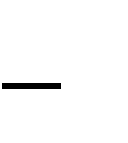 проявляет речевую активность, способность взаимодействовать с окружающими, желание общаться с помощью слова;понимает названия предметов, действий, признаков, встречающихся в повседневной речи;понимает и выполняет словесные инструкции, выраженные различными по степени сложности синтаксическими конструкциями;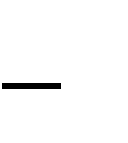 различает лексические значения слов и грамматических форм слова; называет действия, предметы, изображенные на картинке, выполненные персонажами сказок или другими объектами;участвует в элементарном диалоге (отвечает на вопросы после прочтения сказки, используя слова, простые предложения, состоящие из двух-трех слов, которые могут добавляться жестами);рассказывает двустишья и простые потешки;использует для передачи сообщения слова, простые предложения, состоящие из двух-трех слов, которые могут добавляться жестами; произносит простые по артикуляции звуки;воспроизводит звукослоговую структуру двухсложных слов, состоящих из открытых, закрытых слогов, с ударением на гласном звуке. Социально-коммуникативное развитие Ребенок:выполняет отдельные ролевые действия, носящие условный характер; участвует в разыгрывании сюжета: цепочки двух-трех действий (воображаемую ситуацию удерживает взрослый); соблюдает в игре элементарные правила;осуществляет перенос, сформированных ранее игровых действий в различные игры;проявляет интерес к действиям других детей, может им подражать; ориентируется на просьбы и требования взрослого (убрать игрушки, помочь сверстнику, поделиться игрушками и т.п.);замечает несоответствие поведения других детей требованиям взрослого;может заниматься, не отвлекаясь в течение трех –пяти минут; обладает сформированными представлениями о родственных отношениях в семье и о своей социальной роли: сын (дочка), внук (внучка), брат (сестра);отражает собственные впечатления, представления о событиях своей жизни в речи, составляет с помощью взрослого небольшие сообщения, короткие рассказы «из личного опыта»;выражает интерес и проявляет внимание к различным эмоциональным состояниям человека;выполняет элементарные орудийные действия в процессе самооб- служивания. Познавательное развитие Ребенок:составляет схематическое изображение из двух-трех частей; создает предметные конструкции из трех – пяти деталей; показывает по словесной инструкции и может назвать два-четыре основных цвета а и две – три формы;выбирает из трех предметов разной величины «самый большой» («самый маленький»);выполняет постройку из трех-четырех кубиков по образцу, показанному взрослым;обладает навыком элементарной кооперативной деятельностис другими детьми в ходе создания коллективных построек (строим одинаковые постройки, вместе создаем одну и т. п.) с непосредственным участием взрослого;воспринимает и запоминает инструкцию из трех-четырех слов; использует в игре предметы-заместители;усваивает сведения о мире людей и рукотворных материалах; обладает навыком элементарного планирования и выполнениякаких-либо действий с помощью взрослого и самостоятельно («Чтобудемделать сначала?», «Что будем делать потом?»); обладает навыком моделирования различных действий,направленных на воспроизведение величины, формы предметов,протяженности, удаленности (показ руками, пантомимические действия на основе тактильного и зрительного обследования предметов и их моделей);считает с соблюдением принципа «один к одному» (в доступных пределах счета), обозначает итог счета;знает реальные явления и их изображения: контрастные времена года (лето и зима) и части суток (день и ночь);обладает когнитивными предпосылками различных видов деятельности. Речевое развитие РебенокИспытывает потребность в общении и применении общих речевых умений;стремится к расширению понимания речи;пополняет активный словарный запас с последующим включением его в простые фразы;использует простые по семантике грамматические формы слов и продуктивные словообразовательные модели;использует простейшие коммуникативные высказывания. Художественно-эстетическое развитие Ребенок:раскладывает и наклеивает элементы аппликации на бумагу; создает предметный схематический рисунок по образцу; проявляет интерес к стихам, песням и сказкам, рассматриванию картинки;проявляет эмоциональный отклик на различные произведения культуры и искусства;эмоционально положительно относится к изобразительной деятельности, ее процессу и результатам;знает используемые в изобразительной деятельности предметы и материалы (карандаши, фломастеры, кисти, бумага, краски, мел, пластилин, глина и др.) и их свойства;владеет некоторыми операционально-техническими сторонами изобразительной деятельности, пользуется карандашами,фломастерами, кистью, мелом, мелками; рисует прямые, наклонные, вертикальные и горизонтальные, волнистые линии одинаковой иразной толщины и длины; сочетает прямые и наклонные линии; рисует округлые линии и изображения предметов округлой формы; использует приемы примакивания и касания кончиком кисти; планирует основные этапы предстоящей работы с помощью взрослого;прислушивается к звучанию погремушки, колокольчика, неваляшки или другого звучащего предмета; узнает и различает голоса детей, звуки различных музыкальных инструментов;с помощью взрослого и самостоятельно выполняет музыкально-ритмические движения и действия на шумовых музыкальных инструментах Физическое развитие Ребенок:проходит по гимнастической скамейке; ударяет мяч об пол и ловит его двумя руками;обладает развитой крупной моторикой, выражает стремление осваивать различные виды движения (бег, лазанье, перешагивание и пр.);обладает навыками элементарной ориентировки в пространстве, (движение по сенсорным дорожкам и коврикам, погружение и перемещение в сухом бассейне и т. п.);реагирует на сигнал и действует в соответствии с ним; выполняет по образцу взрослого, а затем самостоятельнопростейшие построения и перестроения, физические упражнения всоответствии с указаниями инструктора по физической культуре (воспитателя);стремится принимать активное участие в подвижных играх; использует предметы домашнего обихода, личной гигиены, выполняеторудийные действия с предметами бытового назначения с незначительной помощью взрослого;с незначительной помощью взрослого стремится поддерживать опрятность во внешнем виде, выполняет основные культурно-гигиенические действия, ориентируясь на образец и словесные просьбывзрослого.Целевые ориентиры освоения «Программы» детьми среднего дошкольного возраста с ТНР Логопедическая работа Ребенок:проявляет мотивацию к занятиям, попытки планировать(с помощью взрослого) деятельность для достижения какой- либо(конкретной) цели;понимает и употребляет слова, обозначающие названия предметов, действий, признаков, состояний, свойств, качеств.употребляет слова, обозначающие названия предметов, действий, признаков, состояний, свойств и качеств;использует слова в соответствии с коммуникативной ситуацией; различает словообразовательные модели и грамматические формы Слов в импрессивной речи;использует в речи простейшие виды сложносочиненных предложений с сочинительными союзами;пересказывает (с помощью взрослого) небольшую сказку, рассказ; составляет описательный рассказ по вопросам (с помощью взрослого), ориентируясь на игрушки, картинки, из личного опыта; различает на слух ненарушенные и нарушенные в произношении звуки;владеет простыми формами фонематического анализа; использует различные виды интонационных конструкций. Социально-коммуникативное развитиеРебенок:выполняет взаимосвязанные ролевые действия, понимает и называет свою роль;выполняет ролевые действия, изображающие социальные функции людей;участвует в распределении ролей до начала игры; выполняет знакомые ролевые действия в соответствии с содержанием игры, использует их в различных ситуациях, тематически близкихуже освоенной игре;отображает в игровых действиях отношения между людьми (подчинение, сотрудничество);использует в ходе игры различные натуральные предметы, их модели, предметы-заместители;передает в сюжетно-ролевых и театрализованных играх различные виды социальных отношений;вступает в ролевое взаимодействие с детьми;стремится к самостоятельности, проявляет относительную независимость от взрослого;проявляет доброжелательное отношение к детям, взрослым,оказывает помощь в процессе деятельности, благодарит за помощь. Познавательное развитие Ребенок:создает предметный рисунок с деталями, меняя замысел по ходу изображения;создает предметные конструкции из пяти-шести деталей (пообразцу, схеме, условиям, замыслу);осваивает конструирование из бумаги и природного материала; выбирает из нескольких одну карточку по названию цвета илиформы;располагает по величине пять-семь предметов одинаковой формы; занимается продуктивным видом деятельности, не отвлекаясь, в Течение некоторого времени (15–20 минут);устанавливает причинно-следственные связи между условиями жизни, внешними и функциональными свойствами в животном и растительном мире на основе наблюдений и практического экспериментирования;осуществляет «пошаговое» планирование с последующим словесным отчетом о последовательности действий сначала с помощью взрослого, к концу периода обучения, самостоятельно; находит и различает простейшие графические образцы,конструирует из плоскостных элементов (геометрическая мозаика, геометрические фигуры) и из палочек;моделирует целостный образ предмета из отдельных фрагментов (конструкторские наборы, сборно-разборные игрушки, разрезныекартинки).использует конструктивные умения в ролевых играх;имеет представления о независимости количества элементов множества от пространственного расположения предметов, составляющих множество, и их качественных признаков;осуществляет элементарные счетные действия с множествами предметов на основе слухового, тактильного и зрительного восприятия;анализирует объект, воспринимая его во всем многообразии свойств, определяет элементарные отношения сходства и отличия; имеет представления о времени на основе наиболее характерных признаков (по наблюдениям в природе, по изображениям на картинках); узнает и называет реальные явления и их изображения: контрастные времена года (лето и зима) и части суток (день и ночь); действует по правилу или по инструкции в предметно-практических и игровых ситуациях;использует схему для ориентировки в пространстве; распределяет предметы по группам на основе общего признака (одежда, обувь, посуда);запоминает по просьбе взрослого шесть-семь названий предметов Речевое развитие Ребенок:владеет элементарными коммуникативными умениями,взаимодействует с окружающими взрослыми и сверстниками, используя речевые и неречевые средства общения;может самостоятельно получать новую информацию (задает вопросы, экспериментирует);обладает значительно возросшим объемом понимания речи; обладает возросшими звукопроизносительными возможностями; в речи употребляет все части речи, проявляя словотворчество;  с помощью взрослого рассказывает по картинке, пересказываетнебольшие произведения; сочиняет небольшую сказку или историюпо теме, рассказывает о своих впечатлениях, высказывается по содержанию литературных произведений(с помощью взрослого и самостоятельно);обладает значительно расширенным активным словарным запасом с последующим включением его в простые фразы; владеет ситуативной речью в общении с другими детьми и со взрослыми. Художественно-эстетическое развитие Ребенок:изображает предметы с деталями, появляются элементы сюжета, композиции, замысел опережает изображение;самостоятельно вырезает фигуры простой формы (полоски, квадраты и т.п.);наклеивает вырезанные фигуры на бумагу, создавая орнамент или предметное изображение;положительно эмоционально относится к изобразительной деятельности, ее процессу и результатам;знает материалы и средства, используемые в процессе изобразительной деятельности, их свойства (карандаши,фломастеры, кисти, бумага, краски, мел, пластилин, глина и др.); знает основные цвета и их оттенки: оранжевый, коричневый,фиолетовый, серый, голубой;ориентируется на плоскости листа (низ, середина, верх); соотносит части реального предмета и его изображения,показывает и называет их, передает в изображении целостный образпредмета;сотрудничает с другими детьми в процессе выполнения коллективных работ;внимательно слушает музыку, понимает и интерпретирует выразительные средства музыки;проявляет желание самостоятельно заниматься музыкальной деятельностью. Физическое развитие Ребенок:проходит по скамейке, перешагивая незначительные препятствия (например, набивные мячи);отбивает мяч о землю одной рукой несколько раз подряд; продевает шнурок в ботинок и завязывает бантиком;бегает, преодолевая препятствия: обегая кегли, пролезает в обруч и др.;подбрасывает и ловит мяч двумя руками с хлопком (несколько раз);поочередно прикасается большим пальцем к кончикам пальцев той же руки (от мизинца к указательному и обратно);выполняет двигательные цепочки из трех-пяти элементов; самостоятельно перестраивается в звенья с опорой на ориентиры; выполняет общеразвивающие упражнения, ходьбу, бег в заданном темпе;выполняет движения с речевым и музыкальным сопровождением (по образцу, данному взрослым, самостоятельно);элементарно описывает по вопросам взрослого свое самочувствие, может привлечь внимание взрослого в случае плохого самочувствия, боли и т. д.;самостоятельно и правильно умывается, моет руки, самостоятельно следит за своим внешним видом, соблюдает культуру поведения застолом, самостоятельно одевается и раздевается, ухаживает за вещами личного пользования.Целевые ориентиры освоения «Программы» детьми старшего дошкольного возраста с ТНР Логопедическая работа Ребенок:обладает сформированной мотивацией к школьному обучению; усваивает значения новых слов на основе углубленных знаний о предметах и явлениях окружающего мира;употребляет слова, обозначающие личностные характеристики, с эмотивным значением, многозначные;умеет подбирать слова с противоположным и сходным значением; умеет осмысливать образные выражения и объяснять смыслПоговорок (при необходимости прибегает к помощи взрослого);правильно употребляет грамматические формы слова;продуктивные и непродуктивные словообразовательные модели; умеет подбирать однокоренные слова, образовывать сложныеслова;умеет строить простые распространенные предложения; предложения с однородными членами;простейшие виды сложносочиненных и сложноподчиненных предложений; сложноподчиненныхпредложений с использованием подчиненных союзов. составляет различные виды описательных рассказов, текстов (описание, повествование, с элементами рассуждения) с соблюдением цельности и связности высказывания;умеет составлять творческие рассказы;осуществляет слуховую и слухопроизносительнуюдифференциацию звуков по всем дифференциальным признакам; владеет простыми формами фонематического анализа,способен осуществлять сложные формы фонематического анализа (спостепенным переводом речевых умений во внутренний план), осуществляет операции фонематического синтеза;владеет понятиями «слово» и «слог», «предложение»;осознает слоговое строение слова, осуществляет слоговой анализ и синтез слов (двухсложных с открытыми, закрытыми слогами, трехсложных с открытыми слогами, односложных);умеет составлять графические схемы слогов, слов, предложений; знает печатные буквы (без употребления алфавитных названий), умеет их воспроизводить;правильно произносит звук и (в соответствии с онтогенезом); воспроизводит слова различной звукослоговой структуры (изолированно и в условиях контекста). Социально-коммуникативное развитиеРебенок:владеет основными продуктивной деятельности, проявляет инициативу и самостоятельность в разных видах деятельности: в игре, общении, конструировании и др.;выбирает род занятий, участников по совместной деятельности, избирательно и устойчиво взаимодействует с детьми;участвует в коллективном создании замысла в игре и на занятиях; передает как можно более точное сообщение другому,проявляя внимание к собеседнику;регулирует свое поведение в соответствии с усвоенными нормами и правилами, проявляет кооперативные умения в процессе игры, соблюдая отношения партнерства, взаимопомощи, взаимной поддержки(сдерживает агрессивные реакции, справедливо распределяет роли, помогает друзьям и т.п.);отстаивает усвоенные нормы и правила перед ровесниками и взрослыми;использует в играх знания, полученные в ходе экскурсий, наблюдений, знакомства с художественной литературой, картинным материалом, народным творчеством, историческимисведениями, мультфильмами и т.п.;переносит ролевые действия в соответствии с содержанием игры на ситуации, тематически близкие знакомой игре;стремится к самостоятельности, проявляет относительную независимость от взрослого. Познавательное развитие Ребенок:обладает сформированными представления о форме, величине, пространственных отношениях элементов конструкции,умеет отражать их в речи;использует в процессе продуктивной деятельности все видысловесной регуляции: словесного отчета, словесного сопровождения и словесного планирования деятельности;выполняет схематические рисунки и зарисовки выполненных построек (по групповому и индивидуальному заданию); самостоятельно анализирует объемные и графические образцы, создает конструкции на основе проведенного анализа;воссоздает целостный образ объекта из разрезных предметных и сюжетных картинок, сборно-разборных игрушек, иллюстрированных кубиков и пазлов;устанавливает причинно-следственные связи между условиями жизни, внешними и функциональными свойствами в животном и растительном мире на основе наблюдений и практического экспериментирования;демонстрирует сформированные представления о свойствах и отношениях объектов;моделирует различные действия, направленные на воспроизведение величины, формы предметов, протяженности, удаленности с помощью пантомимических, знаково - символических графических и других средств на основе предварительного тактильного и зрительного обследованияпредметов и их моделей;владеет элементарными математическими представлениями: количество в пределах десяти, знает цифры 0, 1–9 в правильном и зеркальном (перевернутом) изображении, срединаложенных друг на друга изображений, соотносит их с количеством предметов; решает простые арифметические задачи устно, используя при необходимости в качестве счетного материала символические изображения (палочки, геометрические фигуры);определяет пространственное расположение предметов относительно себя (впереди, сзади, рядом со мной, надо мной, подо мной), геометрические фигуры и тела.определяет времена года (весна, лето, осень, зима), части суток (утро, день, вечер, ночь);использует в речи математические термины, обозначающие величину, форму, количество, называя все свойства, присущиеобъектам, а также свойства, не присущие объектам, с использованием частицы не;владеет разными видами конструирования (из бумаги, природного материала, деталей конструктора);создает предметные и сюжетные композиции из строительного материала по образцу, схеме, теме, условиям, замыслу(восемь-десять деталей); Речевое развитие Ребенок:самостоятельно получает новую информацию (задает вопросы, экспериментирует;правильно произносит все звуки, замечает ошибки в звукопроизношении;грамотно использует все части речи, строит распространенные предложения;владеет словарным запасом, связанным с содержанием эмоционального, бытового, предметного, социального и игрового опыта детей;использует обобщающие слова, устанавливает и выражает в речи антонимические и синонимические отношения;объясняет значения знакомых многозначных слов; пересказывает литературные произведения, по иллюстративномуматериалу (картинкам, картинам, фотографиям), содержание которыхотражает эмоциональный, игровой, трудовой, познавательный опыт детей;пересказывает произведение от лица разных персонажей, используя языковые (эпитеты, сравнения, образные выражения) и интонационно-образные (модуляция голоса, интонация) средства выразительности речи;выполняет речевые действия в соответствии с планом повествования, составляет рассказы по сюжетным картинкам и по серии сюжетных картинок, используя графические схемы, наглядные опорыотражает в речи собственные впечатления, представления, события своей жизни, составляет с помощью взрослого небольшие сообщения, рассказы «из личного опыта»;владеет языковыми операции, обеспечивающими овладение грамотой. Художественно-эстетическое развитие Ребенок:стремится к использованию различных средств и материалов в процессе изобразительной деятельности (краски, карандаши, волоконные карандаши, восковые мелки, пастель, фломастеры,цветной мел для рисования, пластилин, цветное и обычное тесто для лепки, различные виды бумаги, ткани для аппликации и т. д.); владеет разными способами вырезания (из бумаги, сложеннойгармошкой, сложенной вдвое и т.п.);знает основные цвета и их оттенки, смешивает и получает оттеночные цвета красок;понимает доступные произведения искусства (картины, иллюстрации к сказкам и рассказам, народная игрушка: семеновская матрешка, дымковская и богородская игрушка);умеет определять замысел изображения, словесно егоформулировать, следовать ему в процессе работы и реализовывать его до конца, объяснять в конце работы содержание, получившегося продукта деятельности;эмоционально откликается на воздействие художественного образа, понимает содержание произведений и выражает свои чувства и эмоции с помощью творческих рассказов;проявляет интерес к произведениям народной, классической и современной музыки, к музыкальным инструментам;имеет элементарные представления я о видах искусства; воспринимает музыку, художественную литературу, фольклор; сопереживает персонажам художественных произведений. Физическое развитиеРебенок:выполняет основные виды движений и упражнения по словесной инструкции взрослых;выполняет согласованные движения, а также разноименные и разнонаправленные движения;выполняет разные виды бега;сохраняет заданный темп (быстрый, средний, медленный) во время ходьбы;осуществляет элементарное двигательное и словесное планированиедействий в ходе спортивных упражнений;знает и подчиняется правилам подвижных игр, эстафет, игр с элементами спорта;-владеет элементарными нормами и правилами здорового образа жизни (в питании, двигательном режиме, закаливании, приформировании полезных привычек и др.).СОДЕРЖАТЕЛЬНЫЙ РАЗДЕЛ ПРОГРАММЫОписание образовательной деятельности в соответствии с направлениями развития ребенка/Все направления коррекционно-образовательной работы с детьми с ОВЗ тесно взаимосвязаны и взаимодополняют друг друга,что позволяет комплексно решать конкретные задачи во всех формах ее организации. Программа включает коррекционно-образовательную работу и работу по пяти образовательным областям, определенным ФГОС ДО:Социально-коммуникативное развитие;Речевое развитие;Познавательное развитие;Художественно -эстетическое развитие;Физическое развитие.В совокупности они позволяют обеспечить коррекционно- образовательную работу с дошкольниками с задержкой психического развития и ТНР комплексно и многоаспектно.Образовательная деятельность с детьми с ОВЗ обеспечиваетсякомандой педагогов: воспитателями, педагогом-психологом, учителем- логопедом, музыкальным руководителем, инструктором пофизической культуре.Использование основной общеобразовательной программы создает условия для реализации гарантированного гражданам Российской Федерации права на получение общедоступного и бесплатного дошкольного образования. Использование коррекционных программ позволяет обеспечивать максимальное развитие психологических возможностей и личностного потенциала дошкольников:Коррекционная программа воспитания и обучения для детей с фонетико-фонематическим недоразвитием (Т.Б.Филичева,Т.В.Тумакова),Коррекционная программа обучения и воспитания детей с общим недоразвитие речи в условиях специального детского сада (Т.Б.Филичева, Г.В.Чиркина),Подготовка к школе детей с задержкой психического развития (Шевченко С.Г.),План непосредственной образовательной деятельности с детьми с ОВЗ, посещающими группы общеразвивающей направленности, основывается на плане непосредственной образовательной деятельности, заложенном в Основной образовательной программе дошкольного образования МДОУ «Детский сад «Чебурашка»» (см.ООП ДОУ), а также на разработанном для каждого воспитанника с ОВЗ индивидуальном образовательном маршруте.Структура образовательной деятельностиУтренний образовательный блок с 7.30 до 9.00 включает в себя:-совместную деятельность воспитателя с детьми;-свободную самостоятельную деятельность детей.Развивающий коррекционно-образовательный блок (с 9.00 до 11.00, с 16.10 до17.00 в соответствии с учебным планом) представляет собой организацию непосредственно образовательной деятельности детей (проведение педагогических мероприятий и занятий с детьми с ОВЗ специалистами согласно индивидуального образовательного маршрута).Вечерний образовательный блок, продолжительностью с 15.30 до18.30 включает в себя:-совместную деятельность воспитателя с детьми;-свободную самостоятельную деятельности детей-непосредственно образовательную деятельность в рамках реализации задач коррекционно-развивающей работы.Образовательная деятельность с детьми с ОВЗ проводится в форме подгрупповой и индивидуальной работы. Продолжительность индивидуальной и подгрупповой работы зависит от речевого диагноза, возраста, индивидуальных и психофизических особенностей развития ребѐнка. Продолжительность занятий не превышает время, предусмотренное физиологическими особенностями возраста детей и санитарно-эпидемиологическими правилами и нормами.Эффективность коррекционной работы определяется четкой организацией детей в период их пребывания в детском саду, правильным распределением нагрузки в течение дня, координацией и взаимодействием всех субъектов коррекционного процесса: учителя- логопеда, ребенка, педагога, родителя.II.2 Описание образовательной деятельности по профессиональной коррекции нарушений развития детейВедущая роль в коррекционно-развивающей работе с детьми с ЗПР и ТНР принадлежит учителю - логопеду и воспитателю: стилю их общения с детьми. Учитель-логопед отвечает за коррекционно- развивающую работу в целом. В его обязанности входит: динамическое изучение ребенка; выполнение требований программ коррекционно-развивающего обучения и воспитания; осуществление преемственности в работе с воспитателями; осуществление контакта с врачом; взаимосвязь с родителями; осуществление преемственности в работе со школой. Одна из основных задач коррекционно-развивающего воспитания и обучения детей с ЗПР и ТНР — подготовка детей к школе на занятиях. Занятия организуются на основе комплексной диагностики с учетом актуального уровня развития детей и имеют подвижный состав. Занятия ведутся по подгруппам и индивидуально параллельно с работой, организуемой воспитателями. В обязанности учителя-логопеда входят всестороннее изучение речевой деятельности детей, проведение индивидуальных занятий с детьми, которые характеризуются нарушениямизвукопроизношения, фонетико-фонематическим недоразвитием, элементами общего недоразвития речи; оказание методической помощи воспитателям по преодолению нерезко выраженных нарушений речи у детей. Воспитатели	проводят	общегрупповые	или	подгрупповые	образовательные		ситуации	по изобразительной деятельности (рисование, лепка, аппликация), конструированию, организует наблюдения за природными и общественными объектами, занимается коррекционно-воспитательной работой на занятиях и в режимные	моменты,	осуществляет	дифференцированный	подход	к	воспитанию	детей	с	учетом	ихиндивидуальных, физиологических, психических и возрастных особенностей, рекомендаций логопеда.Музыкальный руководитель, руководитель физического воспитания проводят образовательные ситуации в соответствии со своим направлением с целой группой детей с учетом их индивидуальных, возрастных, психических особенностей в тесном контакте с другими специалистами.Описание индивидуально ориентированных коррекционных мероприятий,обеспечивающих выявление и удовлетворение особых образовательных потребностей детей с ЗПР и ТНРи мониторинг динамики их развитияСодержание психолого-педагогической работы с детьми с ограниченными возможностями здоровьяКоррекция и развитие речевых функций детей с легкими речевыми нарушениямиОказание логопедической помощи проводится детям с легкими и тяжелыми нарушениями речи по заключению и рекомендациям психолого-медико-педагогической комиссии.Образовательная деятельность проводится в форме подгрупповой и индивидуальной работы. Продолжительность индивидуальной и подгрупповой работы зависит от речевого диагноза, возраста, индивидуальных и психофизических особенностей развития ребѐнка. Периодичность индивидуальных занятий определяетсятяжестью речевого развития.Для работы с детьми с ОВЗ специалистами разрабатываются следующие документы:индивидуальные маршруты для детей, имеющих сложные речевые нарушения;индивидуальное планирование по коррекциизвукопроизношения для детей, имеющих легкие речевые нарушения (фонетическое и фонетико-фонематическое недоразвитие речи);тетрадь взаимосвязи с воспитателями, где отражаются рекомендации по проведению коррекционно-развивающей работы.Основой планирования коррекционной работы являетсяконцентрированное изучение материала: ежедневное многократное повторение, что позволяет организовать успешное накопление и актуализацию словаря дошкольников и согласуется с задачами всестороннего развития детей, отражает преемственность в организации коррекционно-развивающей работы во всех возрастных группах. Лексический материал отбирается с учетом этапакоррекционного обучения, индивидуальных, речевых и психических возможностей детей, при этом принимаются во внимание зоныближайшего развития ребенка, что обеспечивает развитие его мыслительной деятельности и умственной активности.Концентрированное изучение материала служит эффективным средством установления более тесных связей между специалистами, так как они работают на протяжении недели в рамках общейлексической темы.Преодоление фонетико-фонематического недоразвития достигается путем целенаправленной логопедической работы покоррекции звуковой стороны речи, фонематического недоразвития (старшая и подготовительная к школе группы) и формирование навыков звукового анализа (подготовительная к школе группа).Система обучения и воспитания детей дошкольного возраста с фонетико-фонематическим недоразвитием включает коррекциюречевого дефекта и подготовку к полноценному обучению грамоте. Дети с фонетико-фонематическим недоразвитием, должны усвоить объем основных знаний, умений и навыков, который в последующем необходим для успешного обучения в общеобразовательной школе. Логопедическая работа включает формирование произносительных навыков, развитие фонематического восприятия и формирование навыков звукового анализа и синтеза слова.Коррекционное обучение предусматривает также определенный круг знаний об окружающем и соответствующий объем словаря, речевых умений и навыков, которые должны быть усвоены детьми на данном возрастном этапе.На материале правильного произношения звуков осуществляется:сочетаний в предложении;сложные предложения, употреблять разные конструкции предложений в связной речи;либо коррекционной задачи;к способам словообразования, к эмоционально-оценочному значению слов;произвольного внимания и памяти.Осуществляя коррекционное обучение детей с фонетико- фонематическим недоразвитием, учитель-логопед учитываетзакономерности процесса овладения звуковой стороной речи в норме, которые складываются путем постепенно вырабатывающейсядифференцировки в сфере различения характерных признаков речевых звуков.В основу коррекционно-развивающей работы положенкомплексный подход, направленный на решение взаимосвязанных задач, охватывающих разные стороны речевого развития –фонетическую, лексическую, грамматическую и на их основе – задачу развития связной речи. Названные задачи решаются концентрически, за счет усложнения и различной сочетаемости упражнений. В то же время на каждом этапе работы выделяются основные цели:формирование нормативного звукопроизношения, просодических средств, устранение фонематического недоразвития и подготовка к звуковому анализу речи.Учитель-логопед: индивидуальные коррекционные занятия. Воспитатель:дидактические игры и упражнения на развитие всех компонентов речи;Музыкальный руководитель:-ритмические игры;упражнения на развитие слухового восприятия, двигательной памяти;-драматизации.Специфика логопедических приемов (наглядных, игровых, работа с картинками, предметами) и методов заключается в особой подаче и форме коррекционных заданий, цель которых активизировать речевую и умственную деятельность ребенка.Учитывая психологические и возрастные особенности детей, при подаче материала наряду с учебной, активно применяется игроваяформа: задания адресуются игрушкам («кукольный театр»), ребенок помогает сказочному герою выполнить задание. Особое место в педагогическом коррекционном процессе занимает дидактическая игра, т. к. она имеет большое познавательное значение, развивает внимание (в том числе к речи), наблюдательность, память, сообразительность.На индивидуальных занятиях артикуляционные упражнения связаны с определенной лексической темой или игрой. На этапе автоматизации звука в слогах одновременно ведется работа над мимикой, ударением. При включении звука в речь (в словосочетания, предложения) включаются задания на развитие лексико-грамматических категорий, словаря, развитие мелкой моторики, голосовые и дыхательные упражнения. Усвоение и закрепление навыков звукопроизношения на основе осознанного контроля за своими ощущениями сочетаются с работой над развитиемфонематического слуха.Во время работы над звуковым анализом перед детьми ставятся задачи, требующие сравнения тех или иных звуковых элементов слова. При этом развивается произвольное внимание и слуховая память. Лексический материал подбирается с учетом индивидуальных особенностей ребенка, уровня речевого развития.На подгрупповых занятиях все задания и упражнения должныбыть взаимосвязаны и дополнять друг друга, подчинены какой-то теме или сюжету. Используются различные формы занятий: сюжетно- дидактическая игра, путешествие и другие.Сюжетно-тематическая форма занятий способствует спонтанному развитию связной речи, позволяет добиться устойчивого внимания и поддержания интереса на протяжении всегозанятия. Это немаловажно, если учитывать неустойчивую психику детей-логопатов и нестабильное психоэмоциональное состояние, пониженную работоспособность и утомляемость. На занятиях активно используется психогимнастика, релаксационные упражнения, физкультминутки. Все эти моменты помогают снять повышенное напряжение у детей с дизартрией, улучшают работу лицевых мышц, способствуют подвижности артикуляционного аппарата.Приемы работы над предложением тоже разнообразны, но всегда должен соблюдаться основной принцип «от простого к сложному». На начальном этапе при работе с предложением дети отвечают на вопросы с опорой на картинку, потом составляют предложение по опорным словам, а потом уже восстанавливают деформированное предложение.Для развития словесно-логического мышления ребенка предлагаются задания на сравнение предметов, явлений, загадки, задания на словотворчество (сочинить свою, исправить предложенную чистоговорку).Для развития мелкой моторики к речевым упражнениям добавляются задания на развитие моторики пальцев, задания на зрительно-пространственную ориентировку на листе бумаги, в окружающей действительности.Для обогащения словаря используются различные лексические и грамматические игры, которые знакомят с антонимами, синонимами, помогают в работе по подбору родственных слов.Коррекция и развитие речевых функций детей с тяжелым нарушением речи (общее недоразвитие речи)Все коррекционно-развивающие индивидуальные, подгрупповые занятия носят игровой характер, насыщены разнообразными играми и развивающими игровыми упражнениями.Реализация принципа интеграции способствует более высоким темпам общего и речевого развития детей, более полному раскрытию творческого потенциала каждого ребенка, возможностей испособностей, заложенных в детях природой, и предусматривает совместную работу учителя-логопеда, педагога-психолога,музыкального руководителя, инструктора по физическому воспитанию, воспитателей и родителей дошкольников. Работой по образовательной области «Речевое развитие» руководит учитель- логопед, а другие специалисты подключаются к работе и планируют образовательную деятельность в соответствии с рекомендациямиучителя-логопеда.В работе по образовательной области «Познавательное развитие» участвуют воспитатели, учитель-логопед. Воспитатели работают над развитием любознательности и познавательной мотивации, формированием познавательных действий, первичных представлений о себе, других людях, объектах окружающего мира, о свойствах и отношениях объектов окружающего мира, о планете Земля как общем доме людей, об особенностях ее природы, многообразии стран и народов мира. Учитель-логопед подключается к этой деятельности и помогает воспитателям выбрать адекватные методы и приемы работы с учетом индивидуальных особенностей и возможностей каждого ребенка с ОНР.Основными специалистами в области «Социально-коммуникативное развитие» выступают воспитатели и учитель- логопед при условии, что остальные специалисты и родители дошкольников подключаются к их работе.В образовательной области «Художественно-эстетическое развитие» принимают участие воспитатели, музыкальныйруководитель.Работу в образовательной области «Физическое развитие» осуществляют инструктор по физическому воспитанию при обязательном подключении всех остальных педагогов и родителей дошкольников.Основой перспективного и календарного планированиякоррекционно-развивающей работы в соответствии с программой является комплексно-тематический подход, обеспечивающийконцентрированное изучение материала: ежедневное многократное повторение, что позволяет организовать успешное накопление и актуализацию словаря дошкольниками с ОНР, согласуется с задачами всестороннего развития детей, отражает преемственность в организации коррекционно-развивающей работы во всех возрастныхгруппах, обеспечивает интеграцию усилий всех специалистов, которые работают на протяжении недели или двух недель в рамках общей лексической темы.Лексический материал отбирается с учетом этапакоррекционного обучения, индивидуальных, речевых и психических возможностей детей, при этом принимаются во внимание зоныближайшего развития каждого ребенка, что обеспечивает развитие его мыслительной деятельности и умственной активности.В основе индивидуальных и подгрупповых занятий положен:комплексно-тематический метод;-метод игровых ситуаций, предусматривающий активное использование познавательных дидактических игр.Специфика логопедических приемов (наглядных, игровых, работа с картинками, предметами) и методов заключается в особой подаче и форме коррекционных заданий, цель которых активизировать речевую и умственную деятельность ребенка.Учитывая психологические и возрастные особенности детей, при подаче материала наряду с учебной, активно применяется игроваяформа: задания адресуются игрушкам («кукольный театр»), ребенок помогает сказочному герою выполнить задание. Особое место в педагогическом коррекционном процессе занимает дидактическая игра, т. к. она имеет большое познавательное значение, развивает внимание (в том числе к речи), наблюдательность, память, сообразительность.Содержание педагогической работы с детьми, имеющими тяжелые нарушения речи, организуется по трем ступеням, соответствующим периодизации дошкольного возраста. Каждая ступень, в свою очередь, включает несколько направлений, соответствующих ФГОС ДО и деятельности специалистов поквалифицированной коррекции нарушении речи у детей.На первой ступени проводится коррекционно-развивающая работа с детьми младшего дошкольного возраста. Она посвящена, прежде всего совершенствованию психофизических механизмов развития детей с ОНР, формированию у них предпосылок полноценного функционирования высших психических функции речи, а также базовых представлений о себе и об окружающем мире.Вторая ступень посвящена работе с детьми среднего дошкольного возраста: восполняются пробелы в психоречевом развитии, осуществляется квалифицированная коррекция нарушении речевого развития, формируются и совершенствуются навыкиигровой, физической, изобразительной, познавательной и речевой деятельности.На третьей ступени целенаправленная работа со старшими дошкольниками с ОНР включает образовательную деятельность по пяти образовательным областям, коррекцию речевых нарушений, профилактику возможных затруднений при овладении чтением, письмом, счетом, развитие коммуникативных навыков в аспекте подготовки к школьному обучению.От ступени к ступени коррекционно-развивающая работе предусматривает повышение уровня сложности и самостоятельности детей в использовании ими усвоенных навыков и умений.Коррекционно-развивающая работа проводится в процессе занятий, экскурсий, экспериментирования, подвижных, дидактических, сюжетно- ролевых и театрализованных игр, коллективного труда и т. д. В современной дошкольной педагогике эти формы работы рассматриваются как взаимодействие ребенка и взрослого.Программное содержание обеспечивает организацию и синтез разных видов деятельности, которые помогают ребенку овладевать средствами и способами получения элементарных знаний, дают возможность проявлять самостоятельность, реализовывать позицию субъекта деятельности. Это позволяет детям в игре, труде, общении усвоить некоторые общие понятия и затем перейти к выделениючастных представлений и отношений.Коррекционно-развивающая работа с дошкольниками с ОНР в основном представляет собой игровую деятельность. Педагогический замысел каждого игрового занятия направлен на решениекоррекционно-развивающих, образовательных и воспитательных задач. Все специалисты, работающие с дошкольниками с ТНР,используют в разных формах организации деятельности детей именно игровой метод как ведущий.Основные направления коррекционно-педагогической работы с детьми с задержкой психического развитияОсновная коррекционная работа с дошкольниками с ЗПР и осуществляется в образовательном процессе, поэтому особое значение приобретают средства, которые применяются в его организации и придают ей определенное своеобразие. К ним относятся:индивидуальный и дифференцированный подход (индивидуализация и дифференциация образовательной деятельности);активность и самостоятельность ребенка в образовательном процессе;сниженный темп обучения;структурная простота содержания;повторность в обучении.Индивидуальный и дифференцированный подход в обучении детей в дошкольном учреждении осуществляется через широкое использование индивидуальных и групповых форм его организации, которые обеспечивают возможность реализации индивидуальныхкоррекционно-образовательных программ, разрабатываемых для каждого ребенка.Индивидуальные занятия проводят с детьми все специалисты, однако особую роль в реализации программного содержания психолого-педагогической работы играет индивидуальная работа,которую проводит педагог-психолог. Каждое индивидуальное занятие проводится в форме игры, с которой могут сочетаться и другие виды деятельности, например, рисование, конструирование, музыкальная деятельность и др.В процессе организации педагогами совместной деятельности с детьми коррекционно-развивающая работа организуется на основе использования всех видов игр, конструирования, рисования, лепки, музыкальной и трудовой деятельности. Такая деятельность стимулирует развитие двигательного, эмоционального и познавательного компонентов личности, позволяет целенаправленно активизировать психомоторное развитие ребенка в этих направлениях.Недоразвитие речи разной степени выраженности, имеющее место и при ЗПР, существенным образом затрудняет процесс общего развития ребенка. В связи с этим большое значение приобретает организация логопедического сопровождения ребенка, т.е. оказание ему специализированной квалифицированной коррекционную помощи, которая существенно дополняет несколько в другом аспектету работу по развитию речи, которую проводят в рамках реализации программного содержания воспитатели и другие специалисты.Логопедическое сопровождение осуществляется в форме индивидуальных занятий с детьми. В процессе занятий используются современные методы и приемы логопедической работы с детьми дошкольного возраста.Психологическое сопровождение представляет собой комплекс мер, обеспечивающих создание благоприятных условий для активизации личностного развития ребенка с интеллектуальной недостаточностью. Психологическое сопровождение осуществляет педагог-психолог, который проводит работу по следующим направлениям:-проведение диагностического обследования: интеллектуального развития; зрительного восприятия; ориентировочный невербальный тест готовности к школе; психических процессовпамяти, внимания, мышления; развития эмоционально-волевой сферы и поведения; развития общения со взрослыми и сверстниками; личностного развития.-организация адаптации детей к условиям дошкольного учреждения в форме присутствия и сопровождения режимных моментов, занятий педагогов группы, участие в педагогическом обследовании.-проведение индивидуальных и групповых коррекционно- развивающих занятий с детьми по развитию когнитивной,двигательной и эмоционально-волевой сферы, коммуникативной деятельности и по подготовке к школе на основе использования разных видов игр с использованием современных психокоррекционных методик и технологий (игры с водой и песком, игры с театральной куклой, «игры шумелки» и др.).Коррекционно-педагогическая работа с дошкольниками с ЗПР направлена на формирование базовых составляющих психического развития. Трудности построения коррекционно-педагогических программ обусловлены многообразием проявлении ЗПР, сочетанием незрелости эмоционально-волевой сферы и несформированностью познавательной деятельности. В работе с детьми с ЗПР следует выделить два блока: образовательный и коррекционно-развивающий.Коррекционно-педагогическое воздействие направлено на преодоление первичных нарушений, вызванных непосредственно первопричиной возникновения нарушений в развитии психических процессов, но и на предупреждение вторичных нарушений развития, которые могут возникнуть. А также на формирование определенногокруга знаний и умений, необходимых для успешной подготовки детей к обучению в общеобразовательной школе.Коррекционная направленность пронизывает все разделыфизкультурно-оздоровительной, воспитательно-образовательной и социально – педагогической деятельности. Процесс коррекционно- развивающего обучения и воспитания строится с учетомпсихологических особенностей и закономерностей развития психики данной категории детей. При этом отбор содержания коррекционно- развивающей работы происходит на основе комплексного изучения ребенка. Обучение и воспитание детей с задержкой психического развития осуществляется с позиции индивидуально-дифференцированного подхода.На начальных этапах работы (преимущественно с детьми раннего и младшего дошкольного возраста) ставятся задачиформирования психологического базиса (предпосылок) для развития высших психических функций, что предполагает:-стимуляцию познавательной активности и совершенствование ориентировочно-исследовательской деятельности;-развитие общей и ручной моторики;-развитие и коррекцию психомоторных функций и межсенсорных связей;-обогащение сенсорного опыта ребенка и развитие всех видов восприятия;-развитие и коррекцию простых модально-специфическихфункций, таких как выносливость к непрерывному сосредоточению на задании (работоспособность); скорость актуализации временных связей и прочность запечатления следов памяти на уровне элементарных мнемических процессов; способность к концентрации и к распределению внимания; готовность к сотрудничеству со взрослым;-стимуляцию речевого развития ребенка.На последующих этапах работа осуществляется в нескольких направлениях:Развитие и коррекция недостатков эмоционально-волевой сферы и формирующейся личности:-развитие и тренировку механизмов обеспечивающих адаптацию ребенка к новым социальным условиям;-профилактику и устранение встречающихся аффективных, негативистских, аутистических проявлений, других отклонений в поведении;-развитие социальных эмоций;-создание условий для развития самосознания и самооценки;-формирование способности к волевым усилиям, произвольной регуляции поведения;-предупреждение и преодоление негативных черт личности и формирующегося характера.Развитие познавательной деятельности и целенаправленное формирование высших психических функций:-развитие сферы образов-представлений;-формирование мыслительной деятельности: стимуляциямыслительной активности, формирование мыслительных операций, развитие наглядных форм мышления (наглядно-действенного и наглядно-образного), конкретно-понятийного (словесно-логического), в том числе, элементарного умозаключающего мышления;-развитие пространственного гнозиса и конструктивного праксиса;-формирование пространственно-временных представлений;-развитие умственных способностей через овладение действиями замещения и наглядного моделирования в различных видах деятельности;-развитие творческих способностей;-совершенствование мнестической деятельности;-развитие зрительно-моторной координации и формирование графо-моторныхнавыков.Развитие речи и коммуникативной деятельности-целенаправленное формирование функций речи (особенно регулирующей, планирующей);-создание условий для овладения ребенком всеми компонентами языковой системы: развитие фонетико-фонематических процессов, совершенствование слоговой структуры слова, лексико-грамматического строя речи, формирование навыков построения развернутого речевого высказывания;-формирование предпосылок для овладения навыками письма и чтения;-стимуляцию коммуникативной активности, создание условий для овладения различными формами общения: обеспечение полноценных эмоциональных и деловых контактов со взрослыми и сверстниками, стимуляцию к внеситуативно-познавательному и внеситуативно-личностному общению.Формирование ведущих видов деятельности (их мотивационных, ориентировочно-операционных и регуляционных компонентов):-целенаправленное формирование мотивационных, ориентировочно-операционных и регуляционных компонентов деятельности;-всестороннее развитие предметно-практической деятельности;-развитие игровой деятельности;-формирование предпосылок для овладения учебной деятельностью: умения программировать, регулировать и оценивать результаты при выполнении заданий учебного типа;-формирование основных компонентов готовности к школьному обучению: физиологической, психологической (мотивационной, познавательной, эмоционально-волевой), социальной.Коррекционно-развивающая работа распределяется междуучителем-дефектологом (при его наличии в учреждении), педагогом- психологом, учителем-логопедом. Некоторые задачи решаются практически на всех занятиях. Например, включаются упражнения, способствующие совершенствованию ручной моторики, графо- моторных навыков, сенсорно-перцептивной деятельности и др.Вся деятельность планируется в системе и находит отражение в следующих документах:индивидуальный образовательный маршрут;тетрадь взаимосвязи с воспитателями, где отражаются рекомендации по проведению коррекционно-развивающей работы;план работы по взаимодействию с семьями.Распределение обязанностей специалистов при работе с детьми ОВЗ ЗПР и ТНРГрафик организации образовательного процесса.II.3. Формы, способы, методы и средства реализации программыс учетом возрастных и индивидуальных особенностей воспитанников, специфики их образовательныхпотребностей и интересов.Формы организации образовательной деятельностиВиды коррекционно - развивающих занятий:фронтальные коррекционно - развивающие занятия, проводимые с группой воспитанников. Применяется при проведении физкультурных и музыкальных занятий;подгрупповые коррекционно - развивающие занятия, проводимые с подгруппой воспитанников в количестве не более 6 человек;индивидуальные коррекционно - развивающие занятия, проводимые с воспитанником на основании индивидуальных образовательных задач.Подгрупповые и индивидуальные коррекционно-развивающие занятия с учителем-логопеда по плану учителя-логопеда.Виды занятий с различными видами деятельности с детьми с ОВЗОзнакомление с окружающим миром.Его основная задача - расширение кругозора, уточнение представлений о предметах и явлениях, природе, социальной действительности, ребенка знакомят с основами безопасности жизни (ОБЖ), осуществляет экологическое образование. В процессе занятий обязательно решаются задачи развития речи, главным образом обогащения словаря, уточнения значений слов. В структуру занятий включаются игры и упражнения направленные на развитие познавательных процессов.Развитие речиЗанятия по развитию речи имеют свою специфику и направлены на решение следующих задач:Совершенствование лексико-грамматического строя речи. Эта работаосуществляется во взаимосвязи с тематикой занятий по«Ознакомлению с окружающим миром». Отрабатываются модели словообразования,словоизменения, синтаксических конструкций.Развитие связной речи. Это направление речевого развития требует особого внимания, так как дети испытывают значительные трудности в программировании и построении развернутых речевых высказываний.Подготовка к обучению грамоте. Начальное обучение грамоте.Начинается эта работа в старшей группе. Первоначально упражнения на развитие фонематического слуха, слухового внимания и памяти, первичного фонемного и слогового анализа и синтеза,формирования графомоторных навыков входят в структуру занятия по развитию речи, а затем выделяются в специальное занятие (в подготовительной группе).Дети знакомятся с явлениями языковой действительности -звуками, словами, предложениями. Их знакомят с печатными буквами, способами моделирования звуко-слогового состава слова и предложения. Формируют навыки послогового чтения.Подготовке ребенка к письму:формирование правильной посадки и захвата карандаша,развитие тонкой моторики и зрительно-моторной координации,развитие умения ориентироваться на нелинованном листе и на линованном (сначала на линованном в клетку, - затем в линейку),ознакомление с образами печатных букв и их графическим начертанием,освоение техники написания элементов прописных букв.Развитие элементарных математических представлений (ФЭМП).В процессе этих занятий решается широкий круг коррекционно- развивающих и образовательных задач.Сенсорное развитие (ориентировка в цвете, форме, величине предметов, группировка множеств предметов по заданным признакам и др.);Познавательное развитие (умение анализировать,классифицировать, сравнивать и обобщать, устанавливать причинно- следственные связи и др.);Развитие речи (формирование навыков построения развернутых высказываний, логико-грамматических конструкций);Подготовка к школьному обучению (формирование школьнозначимых функций: произвольной регуляции действий иповедения, навыков работы по образцу, по словесной инструкции и др.);Математические представления формируются по следующим разделам: множество, количественные представления, представления о форме, величине, пространственные и временные представления.Игра.Введение в учебный план такого рода занятий обусловлено значительным отставанием детей с ЗПР в овладении сюжетно- ролевой игрой.Тематику игр следует подбирать с учетом уровня развития детей и стремиться, чтобы она была логично связана с тематикой занятий по«Ознакомлению с окружающим миром». Детей обучают сюжетно- ролевой игре, игре-драматизации, подвижной игре. При обучении широко используют дидактические игры.Изобразительная деятельность.Изобразительная деятельность является одним из продуктивных видов деятельности и имеет моделирующий характер. Она отражает уровень интеллектуального и эмоционального развития детей.Значительный вклад в ее формирование вносят развитие восприятия, памяти, внимания, пространственных представлений, тонкой моторики и зрительно-моторной координации, эмоциональной сферы ребенка.В рамках ИЗО деятельности детей обучают рисованию, лепке, аппликации.Конструирование.В процессе конструирования ребенок овладевает практическими знаниями о геометрических телах, учится выделять существенные отношения и связи между деталями и предметами. Детей обучают навыкам моделирования пространства и чтению графических моделейи простых схем-планов, учат конструированию из строительного материала, бумаги, природного материала, различных конструкторов.Труд.Задачи трудового воспитания решаются как при проведении режимных моментов, а также на специальных занятиях по ручному труду. На занятиях у детей формируют представления о свойствах различных материалов (бумага, картон, ткань, природный материал), учат приемам работы с материалами (складывание, разрезание,склеивание деталей и др.).Коммуникативная деятельностьДетей с ОВЗ характеризует эмоционально-личностная незрелость, поэтому в группе проводят специальные занятия по социально -коммуникативному развитию. Детям демонстрируют образцы норм социально-правильного поведения, формируют представления о добре и зле, дружбе и взаимопомощи, социальных отношениях и др.Ознакомление с художественной литературойНа занятиях по ознакомлению с художественной литературой воспитатель решает традиционных для дошкольных учреждений задачи, но особое внимание уделяется работе над пониманием содержания текстов, расширению представлений об окружающем мире, расширению словаря.Музыкальная деятельность.На занятиях реализуются в основном традиционные задачи, которые стоят перед ДОУ. Детей учат слушать музыку, выполнять музыкально-ритмические движения, петь, обучают музыкально- дидактическим играм и игре на музыкальных инструментах.Образовательное содержание обогащается коррекционно- развивающими заданиями, направленными на развитие слухового восприятия, ориентировки в пространстве и дрДвигательная деятельность. Кроме традиционных задач по физическому воспитанию, в рамках занятия реализуются испециальные коррекционно-развивающие задачи: моторной памяти, способности к восприятию и передаче движений, совершенствование ориентировки в пространстве. Предлагаются упражнения, требующие выполнения движенийпо условному сигналу.Основные методы работы с воспитанниками с ОВЗОписание специфических методов в работе с детьми с ЗПР:Детям с ЗПР свойственна низкая степень устойчивости внимания, поэтому необходимо специально организовывать и направлять внимание детей. Полезны все упражнения, развивающие все формы внимания. Они нуждаются в большем количестве проб, чтобы освоить способ деятельности, поэтому необходимо предоставить возможность действовать ребенку неоднократно в одних и тех же условиях.Интеллектуальная недостаточность этих детей проявляется в том,что сложные инструкции им недоступны. Необходимо дробить задание на короткие отрезки и предъявлять ребенку поэтапно, формулируя задачу предельно четко и конкретно. Например, вместо инструкции«Составь рассказ по картинке» целесообразно сказать следующее:«Посмотри на эту картинку. Кто здесь нарисован? Что они делают? Что с ними происходит? Расскажи».Чтобы усталость не закрепилась у ребенка как негативный итог общения с педагогом, обязательна церемония «прощания» с демонстрацией важного положительного итога работы. В среднем длительность этапа работы для одного ребенка не должна превышать 10 минут.Любое проявление искреннего интереса к личности такого ребенка ценится им особенно высоко, так как оказывается одним из немногих источников чувства собственной значимости.В качестве основного метода положительного воздействия на ребенка с ЗПР можно выделить работу с семьей этого ребенка.Родителей детей с ЗПР необходимо обучить, как и чему учить ребенка дома.Эффективными приемами коррекционного воздействия на эмоциональную и познавательную сферу детей с ОВЗ являются:игровые ситуации;дидактические игры, которые связаны с поиском видовых и родовых признаков предметов;игровые тренинги, способствующие развитию умения общаться с другими;психогимнастика и релаксация, позволяющие снять мышечные спазмы и зажимы, особенно в области лица и кистей рук.Формы и методы организации коррекционной работыII. 4. Особенности организации различных видов детской деятельности и культурных практикОсобенности организации разных видов образовательной деятельностиОбразовательная деятельность в дошкольном учреждении основана на организации педагогом видов деятельности, заданных ФГОС ДОКультурные практикиВо второй половине дня организуются разнообразные культурные практики, ориентированные на проявление детьми самостоятельности и творчества в разных видах деятельности. В культурных практиках воспитателем создается атмосфера свободы выбора, творческого обмена и самовыражения, сотрудничества взрослого и детей. Организация культурных практик носит преимущественно подгрупповой характер.5. Способы и направления поддержки детской инициативыСпособы и направления поддержки детской инициативы. Создание условий для свободного выбора детьми деятельности, а так же участников совместной деятельности:предметно-развивающая среда должна быть разнообразна по своему содержанию. Например, в центре искусства, один ребенок будет рвать бумагу, а другой вырежет из нее ножницамизамысловатую фигурку. Должно быть отведено время на занятия по выбору — так дети учатся сознательно делать выбор и реализовывать свои интересы и способности. Умение детей осуществлять выбор, решать проблемы, взаимодействовать с окружающими людьми, ставить и достигать цели- вот, что является наиболее важным для освоения образовательной программы в МДОУ.образовательная и игровая среда, должна стимулировать развитие поисково-познавательной деятельности детей. Не следует забывать, что особенно легко запоминается и долго сохраняется в памяти тот материал, с которым ребѐнок что-то делал сам: ощупывал, вырезал, строил, составлял, изображал. Дети должны приобретать опыт творческой, поисковой деятельности, выдвижение новых идей, актуализации прежних знаний при решении новых задач.. • содержание развивающей среды должно учитывать индивидуальные особенности и интересы детей конкретной группы. Это значит, что все материалы и оборудование, которые находятся в группе, ее интерьер способствуют развитию каждого из детей, и что предлагаемые виды деятельности учитывают разброс уровней развития разных детей.Не все дети занимают активную позицию, не могут определиться с видом деятельности и тогда задача воспитателя оказать помощь.II.6. Взаимодействие с семьями воспитанниковОдним из условий эффективности образования детей с ЗПР является организация тесного взаимодействия педагогов с родителями ребенка. Родители должны быть вовлечены в непосредственный процесс обучения и воспитания, стать не просто заказчиком образовательных услуг, а активным участником службы индивидуального коррекционно-развивающего сопровождения ребѐнка с проблемами. Должно быть обеспечено регулярное взаимодействие родителей с педагогами детского сада. Родители имеют право получать всю интересующую их информацию о своѐм ребенке (с индивидуальной программой развития), посещать занятия и т.д. Необходимо обучить родителей (законных представителей) педагогическим технологиям сотрудничества со своим ребенком, приемам и методам его коррекционного обучения и воспитания, а также оказание им психологической поддержки.Родители должны активно принимать участие в реализации индивидуальной программы развития ребѐнка (выполнять домашние задания специалистов,закреплять изученный материал в домашних условиях, обеспечивать ребенка с нарушениями в развитии необходимой коррекционной помощью (занятия с логопедом, дефектологом, медикаментозное лечение), если данная работа невозможна в условиях ДОО).Направления работы с родителями воспитанников с ОВЗ:Этапы и содержание работы с родителями воспитанников с ОВЗII.7 Часть Программы, формируемая участниками образовательных отношений СОДЕРЖАТЕЛЬНАЯ ЧАСТЬ ПРОГРАММЫ, ФОРМИРУЕМАЯ УЧАСТНИКАМИОБРАЗОВАТЕЛЬНЫХ ОТНОШЕНИЙСодержание образовательной деятельности части, формируемой участниками образовательных отношенийпредставлено с учѐтом интересов детей, запросов родителей,традиций и инновационной деятельности педагогического коллективаОрганизационный раздел программыIII. 1. Описание специальных условий обучения и воспитания детей с ограниченными возможностями здоровьяМетодическое обеспечение АОПМетодическое обеспечение обязательной части Программы для детей с задержкой психического развития«Детство», комплексная образовательная программа дошкольного образования, Т.И. Бабаева, А.Г. Гогоберидзе, О. В. Солнцева., ООО«Издательство «Детство -Пресс»,2014г.Образовательная область «Речевое развитие»Образовательная область «Речевое развитие». Методический комплект программы «Детство» . Разработано в соответствии сФГОС.О.Н.Сомкова Научный редактор А.Г.Гогоберидзе. Спб.: ООО Издательство «Детство-Пресс», 2016 г.Примерная адаптированная основная образовательная программа для дошкольников с тяжелыми нарушениями речи. под. ред.Л.В.Лопатиной. Санкт-Петербург, 2014 г.Конспекты занятий по развитию лексико-грамматических представлений и связной речи у детей 5-6 лет с ОНР и ЗПР. К.Е.Бухарина. Москва «Владос», 2016 г.Конспекты занятий по развитию лексико-грамматических представлений и связной речи у детей 6-7 лет с ОНР и ЗПР. К.Е.Бухарина. Москва «Владос», 2016 г.Лексические темы по развитию речи дошкольников. Старшая группа. Методическое пособие. Под редакцией И.В. Козиной - М., Центр педагогического образования, 2014 г.Лексические темы по развитию речи дошкольников. Подготовительная группа.Методическое пособие. Под редакцией И.В. Козиной - М., Центр педагогического образования, 2014 г.Образовательная область «Социально-коммуникативное развитие»Образовательная область «Социально-коммуникативное развитие». Методический комплект программы «Детство» (с 3 до 7 лет).Разработано в соответствии с ФГОС», Т.И. Бабаева, Т.А. Березина, Л.С. Римашевская - Спб.: ООО Издательство «Детство-Пресс», 2016г. 9 Открытые мероприятия для детей старшей группы детского сада.Образовательная область «Социально-коммуникативное развитие» Практическое пособие для старших воспитателей, методистов и педагогов ДОУ, родителей и гувернеров. -автор-составительАджи А.В., Воронеж: ООО «М- книга», 2015г.Открытые мероприятия для детей подготовительной группы детского сада. Образовательная область «Социально-коммуникативное развитие» Практическое пособие для старших воспитателей, методистов и педагогов ДОУ, родителей и гувернеров. - автор-составитель Аджи А.В., Воронеж: ООО «М- книга», 2015г.Занятия для детей с задержкой психического развития. Старший дошкольный возраст./ авт.-сост. Н.В. Ротарь, Т.В. Карцева. -Волгоград: Учитель, 2015 г.Образовательная область «Познавательное развитие»Образовательная область «Познавательное развитие» Методический комплект программы «Детство» (с 3 до 7 лет). Разработано в соответствии с ФГОС З.А. МихайловаПознавательно - исследовательская деятельность как направление развития личности дошкольника. Опыты, эксперименты, игры/сост.Н.В. Нищева.- Спб.: ООО Издательство «Детство-Пресс»,2015 г. 14.Добро пожаловать в экологию! Парциальная программа поформированию экологической культуры у детей дошкольного возраста. Воронкевич О.А. - Спб.:ООО Издательство «Детство- Пресс»,2016 г.Познавательное развитие дошкольников с ЗПР и ОНР.Методические рекомендации/ авт.- сост. Е.В. Рындина. - Спб.: ООО Издательство «Детство-Пресс»,2014 г.Образовательная область «Физическое развитие»Образовательная область «Физическое развитие». Методический комплект программы « Детство». Учебно-методическое пособие / Т.С. Грядкина. Н.ред.: А.Г.Гогоберидзе. - Спб.: ООО Издательство«Детство-Пресс»,2016 г.Двигательная деятельность детей 5-7 лет. Методический комплект программы «Детство» М.С. Анисимова, Т.В. Хабарова. - Спб.: ОООИздательство «Детство-Пресс»,2017 г.Развитие основных физических качеств и координационных способностей детей:практическое пособие для педагогов / сост. Н.А. Кирченко. - 4-е изд. - Мозырь:Белый Ветер, 2015 г.Образовательная область «Художественно-эстетическое развитие»Образовательная область «Художественно-эстетическое развитие» О.В Акулова, А.М. Вербенец, А.Г. Гогоберидзе, В.А. Деркунская. - Спб.: ООО Издательство «Детство-Пресс», 2016 г.Художественно-эстетическое развитие детей в старшей группе ДОУ. Перспективное планирование, конспекты. Н.Н. Леонова - СПб. : ООО ИЗДАТЕЛЬСТВО «ДЕТСТВО-ПРЕСС», 2014Художественно-эстетическое развитие детей в подготовительной группе ДОУ. Перспективное планирование, конспекты. Н.Н. Леонова - СПб.: ООО «ИЗДАТЕЛЬСТВО «ДЕТСТВО-ПРЕСС», 2015 г.Художественное творчество. Освоение содержания образовательной области по программе «Детство». Планирование, конспекты. Старшая группа/ авт.- сост. Н.Н.Леонова - Волгоград : Учитель, 2014 г.Художественное творчество. Освоение содержания образовательной области по программе «Детство». Планирование, конспекты. Подготовительная группа/ авт.-сост. Н.Н. Леонова -Волгоград : Учитель, 2014 г.Музыкальное развитие дошкольников на основе примерной образовательной программы «Детство». Содержание, планирование,конспекты, сценарии, методические советы. И.Е.Яцевич. - Спб.: ООО Издательство «Детство-Пресс», 2015г.25Праздник каждый день. Конспекты музыкальных занятий с аудио приложением. Старшая группа . И. Каплунова, И. Новоскольцева. - издательство «Композитор-Санкт-Петербург,2015 г.26 Праздник каждый день. Конспекты музыкальных занятий с аудиоприложением. Подготовительная группа. И. Каплунова, И. Новоскольцева. – издательство «Композитор-Санкт-Петербург,2016г.27. Праздник каждый день. Дополнительный материал к конспектам музыкальных занятий с аудиоприложением. Подготовительная группа. И. Каплунова, И.Новоскольцева. - издательство «Композитор-Санкт-Петербург, 2016г.28 Конструирование и художественный труд в детском саду:Программа и конспектызанятий Л.В. Куцакова -М.: Т.Ц. «Сфера», 2016 30 Обучение изобразительному искусству дошкольников снедостатками развития слуха и ЗПР. Методическое пособие: М.Ю. Рау. - М. « Владос», 2013 г.Средства обучения и воспитания по образовательным областямОрганизация режима жизнедеятельности детей с ОВЗФункционирование детского сада осуществляется в 12 часовом режиме с 7 до 19 часов. Режим дня установлен для  каждой возрастной группы в соответствии с программными требованиями, требованиями СанПиН (ООП ДО МДОУ «Детский сад «Чебурашка»).При прохождении процесса адаптации режим дня для ребѐнка гибкий, строится с учѐтом особенностей привыкания ребѐнка.В течение дня с целью осуществления личностно- ориентированного подхода, учѐта индивидуальных особенностей воспитанников, педагогами планируется и организуется индивидуальная работа по пяти направлениям развития дошкольников, которая прописана в индивидуальном образовательном маршруте ребѐнка с ОВЗ. Педагоги групп сопровождают режимные процессы (приѐм пищи, одевание) различным лексическим материалом с целью обогащения словаря и усвоения лексико-грамматических категорий, включают артикуляционную и пальчиковую, корригирующую гимнастики с целью развития речевого дыхания, органов артикуляционного аппарата.Образовательная, совместная и самостоятельная деятельность планируется по комплексно-тематического принципу. Разработан график проведения утренней гимнастики, расписание НОД, график выдачи пищи на пищеблоке (с учѐтом 5-разового питания). В организации имеется 10-дневное меню, разработанное с учѐтом СанПиН.Представленный в программе режим дня детей дошкольного возраста в разных возрастных группах – это продуманная  организация питания, сна, содержательной деятельности каждого ребѐнка обеспечивает его хорошее самочувствие и активность, предупреждает утомляемость и перевозбуждение (в соответствии с требованиями СанПин).5. Особенности организации развивающей предметно- пространственной средыОдним из условий успешной реализации АОП для детей с ОВЗ является создание в групповом помещении и кабинете учителя – логопеда развивающей предметно-пространственной среды, обеспечивающей максимальную реализацию образовательного потенциала пространства помещения, а также материалов, оборудования и инвентаря для развития детей подготовительной к школе группы с задержкой психического развития в соответствии с особенностями охраны и укрепления их здоровья, учѐта индивидуальных особенностей и коррекции недостатков развития.Развивающая предметно-пространственная среда - этокомплексный, системный, вариативный, инвариантный, пластически меняющийся механизм непрерывной психолого-педагогической помощи ребенку с ограниченными возможностями здоровья на пути становления его социальной компетентности в различных видах деятельности, общении со сверстниками и взрослыми, формировании мобильности и общественной активности.Развивающая предметно-пространственная среда кабинета отвечает следующим принципам:Содержательность и насыщенность:Среда содержательно насыщена и соответствует возрастным возможностям детей.Образовательное пространство групп оснащено различными материалами и оборудованием в соответствии с темой, решаемыми образовательными задачами, ведущей деятельностью. Помещения организованы на основе выделения уголков для разных видов детской деятельности в соответствии с федеральным государственным образовательным стандартом дошкольного образования.Оформление предметно-развивающей среды отвечает эстетическим требованиям, привлекательно для детей, побуждает их к активному действию.Трансформируемость:Пространство группы и кабинета трансформируется в зависимости от образовательной ситуации, в том числе от меняющихся интересов и возможностей детей.Полифункциональность:Игры, пособия, мебель в группе и кабинете полифункциональны, выполняют разные функции, решают разные задачи и пригодны для использования в разных видах детской активности, в том числе и вкачестве предметов-заместителей в детской игре.Доступность и вариативность:Игровые уголки мобильны, в них имеются разнообразные материалы,игры, игрушки и оборудование, которые находятся на открытых полках, в непосредственной доступности. Игровой материал периодически меняется для стимулирования игровой, двигательной, познавательной и исследовательской активности детей и по мере того, как дети приобретают новые навыки, знания, как появляются новые интересы.Безопасность:Всѐ пространство предметно-пространственной средыбезопасно, соответствует санитарно-гигиеническим требованиям, правилам пожарной безопасности. Мебель устойчива и закреплена. Мебель расположена так, чтобы дети могли свободно перемещаться. Столы для занятия расположены в соответствии с нормами СанПиНа. Мебель соответствует росту детей и промаркирована. Опасные предметы находятся в недоступном для детей месте. Игровой материал и игрушки соответствуют возрасту детей и требованиям СанПиНа.Требования к построению развивающей среды для организации коррекционно - развивающей работыдля детей с ОВЗ (ЗПР и ТНР).В группе должны быть созданы условия:а) для самостоятельного активного целенаправленного действия во всех видах деятельности, которые размещаются в центрах (зонах), содержат разнообразные материалы для развивающих игр и занятий; б) для предоставления права выбора деятельности и реализации индивидуальных интересов и возможностей.Организация и расположение предметов развивающей среды в пространстве групповых помещений должно:быть рационально логичным и удобным;отвечать возрастным особенностям и потребностям детей, иметь отличительные признаки;включать не только стационарную, но и мобильную мебель; полифункциональное игровое оборудование;расположение мебели, игрового и прочего оборудования в предметной среде должно отвечать требованиям техникибезопасности, принципам функционального комфорта, позволять детям свободно перемещаться в пространстве;отвечать санитарно-гигиеническим нормативным требованиям;оформление предметно-развивающей среды должно отвечать требованиям эстетики, привлекать внимание детей, побуждать к активному действию в ней.В группе должно быть уютное место для отдыха, которое лучше оформить в спальном помещении.Наличие в группе индивидуального авторского пространства ребенка с ОВЗ (уголки с личными игрушками, альбомами детей,творческими работами ребенка, подборка грамот с конкурсов и соревнований, организация персональных выставок ребенка с ОВЗ).Все центры, игровые зоны, поля должны быть наполнены развивающим содержанием, соответствующим:а) программным требованиям, задачам воспитания и обучения: б) возрастным возможностям, связанным с физическим, интеллектуальным, прочим развитием ребенка;в) интересам мальчиков и девочек, не только игровым, но и тем, которые они проявляют в других видах деятельности.В предметно-развивающей среде должны быть созданы условия, способствующие формированию психологических новообразований, которыепоявляются у детей в разные годы дошкольного детства.Содержание предметно-развивающей среды должно периодически обогащаться с ориентацией на поддержание интереса ребенка к предметно-развивающей среде:— на пройденный программный материал;на индивидуальные возможности детей;обеспечение зоны ближайшего развития;неисчерпаемую информативность.В связи со спецификой развития детей С ЗПР в групповом помещении и кабинете учителя логопеда должны быть представлены:Различные варианты материалов по одной теме (живые объекты, объемные предметы, плоскостные предмет иллюстрации);Схемы и алгоритмы действий;Модели последовательности, рассказывания, описания, рассказов, сказок. Предметы для развития сенсорной сферы и перцептивных действий.Содержание предметно-пространственной развивающей среды в группе компенсирующей направленности для детей с ОВЗОрганизация развивающей предметно-пространственной среды построена таким образом, что дает возможность эффективно р развивать индивидуальность каждого ребенка с учетом егосклонностей, интересов, уровня активности, с учетом национально- культурных и климатических условий и охватывает пять образовательных областей ФГОС.Социально-коммуникативное развитие:Уголок краеведения (материалы по ознакомлению с родным городом и страной):символика города и страны;иллюстрации, фотографии;сувениры, макеты; Уголок настроения:игры и дидактические материалы на эмоциональной сферы детей;атрибуты для отреагирования негативных эмоций и обеспечения положительного эмоционального настроя.Познавательное развитие:Уголок ознакомления с окружающим:демонстрационный материал по лексическим темамнастольные и дидактические игрыметодические пособия и дидактические игры на развитие психических процессовиндивидуальные задания для детей Уголок математического развития:дидактические игрыпособия для работы с детьмисчетный материалнаборы цифр и знаков Уголок природы:коллекции природного материаланаборы диких и домашних животныхдидактические игрыиллюстрированный материалматериал для экспериментирования Уголок конструирования:строительный материалприродный и бросовый материалконструкторы различной величиныРечевое развитие:Уголок развития речи:материалы для развития фонематических представлений и подготовки к обучению грамотеазбука буквиллюстрированный материалдидактические игры на развитие диафрагментального дыхания, звуковой культуре и лексико - грамматического строя речи, обогащение словаряЗеркало, индивидуальные зеркала Книжный уголоказбука буквАльбомы: портреты писателей, поэтов, художники - оформители детских книгДетская художественная литература (сказки, рассказы, стихи)Энциклопедии для мальчиков, девочек.Книги, созданные детьми с рассказами из личного опыта.Тематические выставкиХудожественно-эстетическое развитие:Уголок художественного творчестваНародные игрушки, росписи.Репродукции картин (Пейзажи, натюрморты, портреты, графика);Схемы, алгоритмы, пооперационные карты по изображению животных, птиц, людей, деревьев, транспорта идр.Трафареты, силуэты с различной тематикой для девочек и мальчиковРаскраскиДидактические игрыАльбомыРазнообразные изобразительные инструменты и материалы (в том числе нетрадиционные)Доска на стене, а также индивидуальные доски для рисования маркерами.Музыкальный уголокМузыкальные инструменты (бубен, металлофон, дудочки, ксилофон, гармонь, шумовые инструменты и т.д.)Портреты композиторовИллюстрации к песенному репертуаруАтрибуты для музыкально - ритмических движений и подвижных музыкальных игр (платочки, ленточки, султанчики, маски)Картотека «Всѐ о музыке» /стихи, загадки/Музыкально - дидактические игрыТСО (Музыкальный репертуар: минусовки, классическая, инструментальная музыка, музыка для релаксации) Театральный уголокдидактические игрыРазные виды театра (пальчиковый, теневой, рукавичек, би-бабо, настольный, марионеток, фланелеграф)Костюмерная (костюмы для мальчиков и девочек, головные уборы для мальчиков и девочек)Разные виды ширм, фланелеграфИллюстрации к сказкамФизическое развитие:Уголок здоровьядидактические игрысимволика города и страны Спортивное оборудование (для мальчиков: гантели, кегли, боксѐрская груша и т.д. для девочек: обручи, скакалки, мячи, ленты и т.д.)Атрибуты для подвижных и спортивных игрДвигательно - оздоровительное оборудование (массажеры,коррегирующие дорожки, пособия для дыхательных упражнений, профилактике нарушений зрения и т.п.)Наглядный материал о видах спорта и спортсменах, картотекафизкультминуток, пальчиковых гимнастик и речи с движением, подобранным по лексическим темамРазличный материал для развития мелкой моторики: бусы, мозаики, шишки, мячики массажные и др.6. Особенности традиционных событий, праздников, мероприятийВ основу реализации комплексно-тематического принципа построения Программы положен примерный календарь событий. Под событием мы понимаем - явления, происходящие в социальном и природном окружении ребенка. Их тематика ориентирована на все направления развития ребѐнка дошкольного возраста и посвящена различным сторонам человеческого бытия:события в нравственной жизни ребѐнка (Дни «спасибо», доброты, друзей и др.);события в окружающей природе (вода, земля, птицы, животные и др.);события в мире искусства и литературы (Дни поэзии, детской книги, театра и др.);традиционные для семьи, общества и государства праздничные события (Новый год, Праздник весны и труда, День матери и др.);события, посвященное наиболее важным профессиям (воспитатель, врач, почтальон, строитель и др.)события, формирующим чувство гражданской принадлежности ребѐнка (День Государственного флага, День России, День защитника Отечества и др.).Принцип обеспечивает:социально-личностную ориентированность и мотивацию в ходе«проживания» ребѐнком содержания дошкольного образования во всех видах детской деятельности;поддержание эмоционально-положительного настроя ребѐнка в течение всего периода освоения Программы;технологичность работы педагогов по реализации Программы (годовой ритм, заключающийся в плавном переходе от одного события к другому);многообразие форм подготовки и проведения событий;возможность реализации принципа построения программы по спирали, или от простого к сложному (основная часть событий повторяется в следующем возрастном подпериоде дошкольного детства, при этом возрастает мера участия детей и сложность задач, решаемых каждым ребѐнком при их подготовке и проведении);выполнение функции сплочения общественного и семейного дошкольного образования (включение в подготовку и проживание событий и подготовку к ним родителей воспитанников);Сетка проектного комплексно-тематического планированияобразовательного процесса в дошкольных группах представлена в ООП ДО МДОУ «Детский сад «Чебурашка»Краткая презентация программыАдаптированная	образовательная		программа	для	детей дошкольного	возраста	с	ограниченными	возможностями	здоровья (задержкой психического развития и тяжѐлыми нарушениями речи) реализуется		в	группе	общеразвивающей	направленности Муниципального дошкольного образовательного учреждения «Детский сад «Чебурашка» г.Переславля-Залесского Ярославской области. (Далее Программа).Программа разработана в соответствии с Федеральным государственным образовательным стандартом дошкольного образования.Программа направлена на создание условий для полноценного развития ребенка, открывающих возможности для его личностного развития, развития инициативы и творческих способностей на основе сотрудничества со сверстниками и взрослыми в процессе детской деятельности в соответствии с возрастом, на создание развивающей предметно – пространственной среды, которая представляет систему условий для позитивной социализации и индивидуализации ребенка.Программа включает в себя три раздела: целевой, содержательный и организационный. В каждый из них включена обязательная часть и часть, формируемая участниками образовательных отношений.Программа определяет цели, задачи, содержание и организацию образовательной деятельности детей с ОВЗ (ЗПР и ТНР) на уровне дошкольного образования.При разработке Программы при отсутствии примерной образовательной программы дошкольного образования для детей с ОВЗ	и адаптированной для детей с ограниченными возможностями здоровья, использованы материалы и рекомендации, содержащиеся в Примерной			адаптированной		основной	образовательной	программе для дошкольников с тяжелыми нарушениями речи (Под ред. Л. В. Лопатиной).				В	программе			описаны		специальные		условия	для получения		образования	детьми	с	ограниченными		возможностями здоровья,		в			том	числе		механизмы	адаптации	Программы	для указанной						категории		детей,			использование				специальных образовательных программ и методов, специальных методических пособий	и				дидактических		материалов,	проведение		групповых и индивидуальных коррекционных занятий и осуществления квалифицированной коррекции нарушений их развития.В целевом разделе описаны цели, задачи, принципы и подходы, значимые характеристики и целевые ориентиры для детей дошкольного возраста.Цель программы: Построение системы коррекционно- развивающей психолого-педагогической работы для детей с ОВЗ, максимально обеспечивающей создание условий для коррекции нарушений развития и социальной адаптации ребенка,личностного развития, развития инициативы и творческих способностей на основе сотрудничества со взрослыми и сверстниками в соответствующих возрасту видах деятельности.Основные задачи программы-охрана и укрепление физического и психического здоровья детей, в том числе их эмоционального благополучия;-обеспечение	равных	возможностей	для	полноценного	развития каждого ребенка в период дошкольного детства независимо от места проживания, пола, нации, языка, социального статуса;-создание благоприятных условий развития детей в соответствии с их возрастными	и	индивидуальными	особенностями,	развитие способностей и творческого потенциала каждого ребенка как субъекта отношений с другими детьми, взрослыми и миром;-объединение обучения и воспитания в целостный образовательный процесс на основе духовно-нравственных и социокультурныхценностей,	принятых	в	обществе	правил	и	норм	поведения	в интересах человека, семьи, общества;-формирование общей культуры личности детей, развитие их социальных, нравственных, эстетических, интеллектуальных, физических качеств, инициативности, самостоятельности и ответственности ребенка, формирование предпосылок учебной деятельности;-формирование социокультурной среды, соответствующей возрастным и индивидуальным особенностям детей;-обеспечение психолого-педагогической поддержки семьи и повышение компетентности родителей (законных представителей) в вопросах развития и образования, охраны и укрепления здоровья детей;-обеспечение преемственности целей, задач и содержания дошкольного общего и начального общего образования;-создание	ребенку	с	ОВЗ	возможности	для	осуществления содержательной деятельности в условиях, оптимальных для его всестороннего и своевременного психического развития;-коррекция (исправление или ослабление) негативных тенденций развития;-профилактика (предупреждение) вторичных отклонений в развитии и трудностей в обучении на начальном этапе.Содержательный раздел программы охватывает структурные единицы, представляющие различные направления развития и образования детей (образовательные области) и механизмы их адаптации к особенностям детей с ОВЗ:ФизическоеПознавательное развитие;Речевое развитие;Социально - коммуникативное развитие;Художественно - эстетическое развитие;Кроме того в содержательном разделе описаны вариативные формы, способы, методы и средства реализации программы с учетом возрастных	и	индивидуальных	особенностей	воспитанников, специфики их образовательных потребностей и интересов, а так же особенности организации различных видов детской деятельности и культурных практик.Содержание образовательной деятельности части, формируемой участниками образовательных отношений, представлено с учѐтом интересов детей, запросов родителей, традиций и инновационной деятельности педагогического коллектива:Парциальная программа «Ознакомление ребенка с малой родиной – родным городом» - парциальная программа, рекомендованная ПООП«Детство» Бабаева Т.И.. Создание условий для полноценного развития детей на основе учѐта этнокультурной ситуации развития.-Сетевое взаимодействие МДОУ с учреждениями социального окружения. Использование возможностей учреждений социального окружения для создания единой образовательной среды и полноценного решения задач ООП ДО ДОУ.-Построение в МДОУ педагогической системы, основанной на принципах здоровьесбережения и психогигиены.-Развитие социально -эмоционального интеллекта и нравственное воспитание старших дошкольников в процессе специально организованных ситуаций общения, построенных на разных видах деятельности, свойственных дошкольному возрасту способствует парциальная программа Л.М. Шипицына «Азбука общения»Характеристика взаимодействия с семьѐй в рамках реализации Программы.Одним из условий эффективности образования детей с ЗПР является организация тесного взаимодействия педагогов с родителями ребенка. Родители вовлекаются в непосредственный процесс обучения и воспитания, как активные участники службы индивидуального коррекционно-развивающего сопровождения ребѐнка с проблемами. Программа предусматривает регулярное взаимодействие родителей с педагогами детского сада (воспитателями, специалистами).В	Программе	определены	основные	направления,	этапы	и формы взаимодействия с семьями воспитанников:Направления:Изучение педагогами группы условий семейного воспитания детей с ОВЗ и отношения родителей к проблемам ребенкаПредоставление родителям в индивидуальном порядке данных о результатах диагностики, содержание индивидуально- образовательного маршрута и динамики развития их ребенка,Педагогическое просвещение родителей по вопросам воспитательной и коррекционно-развивающей работы с детьми с ОВЗ. Этапы:Информационный - повышение психолого-педагогической компетентности родителей детей с ОВЗ в вопросах воспитания и развития детей с ЗПР и ТНРПрактический - обучение практическим навыкам взаимодействия родителей с ребенком с ЗПР и ТНР.Включение	родителей	в	процесс	реализации	индивидуального маршрута развития ребенкаОрганизационный раздел программы содержит описание материально -технического обеспечения программы, методического обеспечения Программы, средства обучения и воспитания по образовательным областям, режим пребывания воспитанников МДОУ, особенности традиционных событий, праздников и мероприятий, особенности организации предметно -пространственной среды.Задачи (направлениядеятельности)Планируемые результатыМероприятияВзаимодействие специалистовПсихолого-медико-педагогическое обследование детей с целью выявления их особых образовательных потребностейПсихолого-медико-педагогическое обследование детей с целью выявления их особых образовательных потребностейПсихолого-медико-педагогическое обследование детей с целью выявления их особых образовательных потребностейПсихолого-медико-педагогическое обследование детей с целью выявления их особых образовательных потребностейСбор анамнеза (медицинская диагностика)Определить состояние физического ипсихического здоровья детей, посещающих МДОУ.Выявление состояния физического ипсихического здоровья детей, определение причин их возникновения.Определение потенциальной группы«Риска»Изучение истории развития ребенка,беседа с родителямиМедицинский работникПервичная диагностика для выявления детей, нуждающихся вкоррекционно - развивающей помощиСоздание банка данных овоспитанниках, нуждающихся вспециализированнойпомощи и направление наНаблюдение,анкетирование родителей, беседы с педагогамиПервичное логопедическое,дефектологическое и психологическое обследование;Учитель - логопедобластную ПМПК .Углубленная психолого- педагогическая диагностика детей с ОВЗСоздание индивидуальных«портретов» детей.Выбор индивидуальной образовательной траекториидля решения имеющихся проблем каждого воспитанника с ЗПРУглубленное логопедическое обследование;Заполнение диагностических документов, карт индивидуальногоразвития специалистами,Учитель - логопедСоциально - педагогическая диагностика с целью определения стартовогоуровня умений и навыков детей по образовательнымобластямПолучение объективной информации о возможностях ребенка в освоении ООП ДО ДОУ Выбор индивидуальной образовательной траектории.Включенное наблюдение во времяорганизации различных видов детской деятельности.Заполнение мониторинговых таблици карт индивидуального развитияВоспитатели Музыкальный руководительИнструктор по ф/кМониторинг динамики развития детей, их успешности в освоении основной общеобразовательной программы дошкольного образованияМониторинг динамики развития детей, их успешности в освоении основной общеобразовательной программы дошкольного образованияМониторинг динамики развития детей, их успешности в освоении основной общеобразовательной программы дошкольного образованияМониторинг динамики развития детей, их успешности в освоении основной общеобразовательной программы дошкольного образованияДинамическая диагностикаОпределение промежуточных результатовЛогопедическое обследование.Коррекция индивидуальных образовательных маршрутов.Учитель - логопедкоррекционной работыУглубленная психолого- педагогическая диагностика детей с ЗПР и ТНРВыявление результатов коррекционной работы поитогам учебного года; Выявления уровня психологическойготовности воспитанников к школьному обучению.Углубленное логопедическое, дефектологическое и психологическое обследование; Заполнение диагностических документов, карт индивидуальногоразвития специалистамиУчитель - логопедСоциально - педагогическая диагностика с целью определения уровня освоения ООП ДО ДОУ по образовательным областямОпределение результатовосвоения ООП ДО ДОУВключенное наблюдение во времяорганизации различных видов детской деятельности.Заполнение мониторинговых таблици карт индивидуального развитияВоспитатели Музыкальный руководитель Инструктор по физкультуреКоррекционно-развивающая работаКоррекционно-развивающая работаКоррекционно-развивающая работаКоррекционно-развивающая работаСистема коррекционно- развивающих мероприятий, в соответствии с индивидуальнымиобразовательными маршрутами детей сРазработка комплексно - тематических плановгрупповых и индивидуальных занятий, психологических тренингов,выбор оптимальных для развитиядетей с ЗПР и ТНР коррекционныхпрограмм/методик методов и приѐмов обучения в соответствии сУчитель - логопед Воспитатели Музыкальный руководительИнструктор по физкультуреОВЗ.образовательных ситуаций;- Положительная динамикав развитии детей;- Соответствие показателейих развития возрасту иготовности к школьному обучениюих особыми образовательными потребностями;— организацию и проведение индивидуальных и групповых коррекционно-развивающих занятий, необходимых для преодоления нарушений развития итрудностей обученияСпециалистНаправление сопровожденияФормы организациизанятий с детьмиУчитель-логопед-Развитие речевого (фонематического) восприятия и подготовка к обучению грамоте;Ознакомление с окружающим миром и развитие речи;Развитие элементарных математических представленийИндивидуальные занятияВоспитатель-Ознакомление с окружающим миром и развитие речи;Развитие элементарных математических представлений;Развитие навыков изобразительной деятельности (рисование, лепка, аппликация);Образовательная деятельность в процессе детских видов деятельности, интегрированных в образовательных ситуациях-подгрупповые-индивидуальныеРазвитиеконструктивных навыков;Наблюдения за природными и общественными объектами;Ознакомление с художественной литературой;Формирование навыков сюжетно – ролевой игры;Коррекционно- воспитательная работа порекомендациям учителя- логопедаОрганизация детских видов деятельности в режимных моментахМузыкальный руководительРазвитие музыкально - творческихспособностей детей;Развитие музыкального, звуковысотного,тембрового,динамического слуха; чувстваритма; слухового внимания; пространственной организации движений; мимики; общей итонкой моторики, речевой моторики.Развитие психических произвольности познавательных процессов:Развитие эмоциональной сферы; Формированиекоммуникативных умений и навыков в процессе музыкально -ритмических упражнений и игр;Закреплениедвигательных уменийФронтальные музыкальные занятия с индивидуально -ориентированными заданиямиИнструктор пофизкультуреФормировать умениясосредотачивать своеФронтальныефизкультурныевнимание на действиях и словесной инструкции педагогаЗапоминать последовательность двух и более заданий, а также запоминать словесную инструкцию педагога с постепенным усложнениемСнятие мышечного напряжения: расслабляющие упражненияРазвитие ориентировки в пространствезанятия с индивидуально - ориентированными заданиямиСрокиСодержание работы01сентября-15 сентября-Диагностика развития детей.Заполнение документации15 сентября - 15 маяФронтальные, подгрупповые, индивидуальныезанятия по расписанию10 - 15 январяПромежуточная мониторинговая диагностикаразвития детей15 мая - 31 маяИтоговая (мониторинговая) диагностика развития детей. Заполнение документации.Формы работыХарактеристикаОбразовательная деятельность, осуществляемая впроцессе организации различных видов детской деятельностиСпециально подготовленные педагогами(учителем-логопедом, воспитателем, музыкальным руководителем, инструктор по физкультуре)) занятия коррекционно-развивающей направленности для детейс ЗПР и ТНР, учитывающие:программные требования к организации процесса обучения и воспитания к организации процесса обучения и воспитания дошкольника, структуру проблемы, возраст и индивидуальные особенности каждого ребенка.Образовательная деятельность, осуществляемая в ходережимных моментовОрганизация активного целенаправленного взаимодействия педагога с детьми на занятиях, в игре, в бытовой и общественно- полезной работе с целью достижения результата,отвечающего реализации потребностей каждого участника совместной деятельности, на основеформирования и развития межиндивидуальных связей.Самостоятельная деятельность детейФормирование специальных условий в процессе коррекционного обучения и воспитания детей с ограниченными возможностями здоровья по закреплению и дальнейшему использованию навыков самообслуживания,общения и регуляции поведения, ориентированное наповышение их адаптационных способностей и расширение жизненного опыта.Название методаОпределение методаРекомендации по применениюМетоды по источнику знанийМетоды по источнику знанийМетоды по источнику знанийСловестныеСловесные методы подразделяются на следующие виды:рассказ, объяснение, беседа.Словесные методыпозволяют в кратчайший срок передатьинформацию детям.НаглядныеПод нагляднымиМетод иллюстрацийметодамипредполагает показ детямобразования понимаютсяиллюстративных пособий:такиеплакатов, картин,методы, при которыхзарисовок наребенокдоске, схем, предметныхполучает информацию, си условно-графическихпомощью наглядныхмоделей ипособийпр. Метод демонстрацийи технических средств.связан с показомНаглядные методымульфильмов,используются вовзаимосвязисо словесными идиафильмов	и	др.	Впрактическими методамисовременных	условияхобучения.	Наглядныеособое вниманиеметодыуделяется	применениюобразования	условнотакого	средстваможнонаглядности,	какподразделить	на	двекомпьютербольшиеиндивидуальногогруппы:	методпользования. Компьютерыиллюстраций идают	возможностьметод демонстраций.воспитателюмоделироватьопределенные процессы иситуации,	выбирать	изряда возможных решенийоптимальные	поопределенным критериям,т.е.	значительнорасширяют	возможностинаглядных методовПрактическиеПрактические методыВыполнение практическихобучения основаны назаданий проводится послепрактическойзнакомства детей с темдеятельностиили иным содержанием идетей и формируютносятпрактические умения иобобщающий характер.навыки.Упражнения	могутпроводиться не только в организованной образовательнойдеятельности,	но	и	в самостоятельнойдеятельности.Методы по характеру образовательной деятельности детейМетоды по характеру образовательной деятельности детейМетоды по характеру образовательной деятельности детейИнформационно- рецептивныйВоспитатель сообщает детямготовую информацию, а они ее воспринимают, осознают ификсируют в памяти.Один из наиболее экономных	способов передачи информации. Однако		прииспользовании	этого метода обучения не формируются умения и навыки пользоватьсяполученными знаниями.РепродуктивныйСуть метода состоит в многократномповторении способа деятельности	по заданию воспитателяДеятельность воспитателязаключается в разработке исообщении образца, а деятельность детей - ввыполнении действий по образцу.Проблемное изложениеВоспитатель	ставит переддетьми проблему - сложныйтеоретический	или практический вопрос, требующийисследования, разрешения,			и	сам показывает	путь		ее решения,		вскрывая возникающиепротиворечия. Назначение этого метода-	показать		образцы научного	познания,научного	решения проблемДети следят за логикой решения	проблемы, получая эталон научного мышления и познания, образец		культуры развертыванияпознавательных действий.Частично-поисковыйСуть его состоит в том, чтовоспитатель расчленяет проблемную задачу на подпроблемы, а детиКаждый шаг предполагает творческую деятельность, ноцелостное	решение проблемыпока отсутствует.Осуществляютопределеные	шаги поиска ее решенияИсследовательскийЭтот	метод	призванВ	процессеобеспечитьтворческое применение знаний.образовательнойдеятельности	дети овладевают методами познания, такформируется их опыт поисково-исследовательской деятельности.Активные методыАктивные методы предоставляют дошкольникамвозможность	обучаться насобственном опыте, приобретать разнообразный субъективный опыт.Активные	методы обученияпредполагаютиспользование в образовательном процессеопределеннойпоследовательности выполнения			заданий: начиная		с	анализа		и оценки					конкретных ситуаций,			дидактическим играм. Активные методы должны	применяться	по мере	их		усложнения.		В группу активных методов образования				входят дидактические			игры		– специальноразработанные	игры, моделирующиереальность	иприспособленные	для целей обучения.Методы формирования социально-значимого поведенияМетоды формирования социально-значимого поведенияМетоды формирования социально-значимого поведенияМетоды	развития сознанияЭто	основамировоззренияребенка,	егоинтеллектуальнаябаза,	знание	норм	и правилповедения в социуме. В эту группу входят все словесные и наглядные методы из предыдущейклассификации.Чем более богата и вариативнаэта область, тем больше у ребенка возможностей делать отбор вариантов для	социально правильного поведенияМетоды	формирования социально-положительного поведенияИспользование знаний не только в играх и на занятиях,но и применение их на практике, многократное повторение в разных ситуациях.Первоначально	этоделается	подруководством взрослого человека, а затем дети тренируют	навык самостоятельноМетоды	стимулированияЭто побуждение к болееМетоды стимулирования(или	формирования чувств)быстрому	усвоению действия спомощью воздействия на чувства	ребенка.Поэтомуиспользуется похвала, порицание, одобрение,создаются	ситуации успехаприменяются в сочетании с методами развития сознания иформированияповедения.		При		этом важна эмоциональная реакция	взрослых			на действияребенка,			как действенного		метода воспитанияВозрастНепосредственно образовательнаядеятельностьРежимные моментыСамостоятельная деятельностьдетейСовместная деятельность ссемьѐйСредний возрастЗанятия, сюжетно-ролевая игра, наблюдение, экскурсии, беседа,рассказ,чтение потешек, стихотворений, игры- экспериментиро- вание, игры спредметами, ситуативный разговор,продуктивная деятельность, рассматривание иллюстраций,применение информацииОбучение, Объяснение, показ, Напоминание,Личный пример, беседа,игры,упражнения, рассматривание иллюстраций,применение информации, ситуативный разговорСюжетно- ролевая, дидактическая, театральная игра, самообслуживани е, рассматривание иллюстраций,продуктивная деятельностьЛичный пример, рассказ,объяснение, беседа, напоминание, чтениепроизведений худож.литерату- рыСтарший возрастЗанятия, игры спредметами и сюжетными игрушками, дидактические игры, настольно-печатные игры, настольный театр,продуктивная деятельность, чтение ирассматривание иллюстраций, коммуникативные тренинги,проектная деятельность, экскурсии,этюдыРечевое стимулирование (повторение, объяснение,побуждение, напоминание, уточнение), хороводные игры, пальчиковые игры,речевые дидактические игры,разучивание скороговорок, чистоговорок, чтение, беседа, тренингиИгра- драматизация с использованием разных видов театров, сюжетно- ролевые игры, сюжетно-ролевые игры, театрализованны е игры,дидактические игры,продуктивная деятельность, игра-импровизация по мотивам сказок, игры в парах и совместные игрыРазвивающие игры,беседы, чтение, рассматривание иллюстраций, игры- драматизации, упражненияВиды детской деятельностиОсновное содержание деятельностиМетоды и приемыДвигательнаяПриобретение опыта двигательнойПодвижныедеятельности, в том числе связаннойдидактические игрыс	выполнением	упражнений,Подвижные игры снаправленных на развитиеправиламитаких физических качеств,Игровыеспособствующих правильномуупражненияформированию опорно-двигательнойСоревнованиясистемы	организма,	а	также	справильным, не наносящем ущербаорганизму, выполнением основныхдвижений; Формирование начальныхпредставлений	о	некоторых	видахспорта,	овладение	подвижнымииграми с правиламиИгроваяВедущая	деятельность	ребенкаДидактические идошкольного	возраста.	Всюжетно-организованной образовательнойдидактические,деятельности	она	выступает	вразвивающие,качестве основы для интеграции всехподвижные игры,других видов деятельности ребенкаигры-путешествия,дошкольного	возраста.	Можетигры - оболочкивыступать	как	форма	организацииигровые проблемныенепосредственной	образовательнойситуации, игры-деятельности	и	как	компонентинсценировки, игры-образовательной	деятельности	вэтюды, сюжетно-режимных моментахролевые игры,режиссерские игры,театрализованныеигры, игры-драматизацииИЗОПредставлена разными видамиМастерская подеятельностьхудожественно-творческойизготовлению(рисование,	лепка,	аппликация)продуктов детскогодеятельности	и	развитиемтворчестваспособности художественногоРеализация проектоввосприятия произведений искусства.Конструктивнаяконструирование из разногоКонструкторскоедеятельностьматериала, включая конструкторы,бюромодули, бумагу, природный и инойРабота со схемами,материалмоделями;Строительные игрыМоделированиеКоммуникативнаяРазвитие свободного общения детейБеседаиосвоение всех компонентов устной речи, освоение культуры общения и этикета, воспитание толерантности, подготовки к обучению грамоте (в старшем дошкольном возрасте). В сетке организован образовательной деятельности она занимает отдельное место, но при этом коммуникативная	деятельностьвключается во все виды детскойСитуативный разговорРечевая ситуация Составление,Отгадывание загадок Словесно -дидактические игры РассказыКруги общениядеятельностиСамообслуживаФормирование позитивныхСовместные действияние иэлементарный бытовой трудустановок к различным видам труда ; Развитие	самостоятельности	и инициативы		в	труде,	расширятьДежурствоПоручение Реализация проектадиапазон обязанностей вэлементарной трудовой деятельностипо самообслуживанию, хозяйственно-бытовому,	ручному	труду	иконструированию, труду в природе вобъеме	возрастных	возможностейдошкольниковПознавательно-познание детьми объектов живой иНаблюдение Экскурсии Решениепроблемных ситуацийЭкспериментирование Коллекционирование Моделирование Реализация проектаИгры с правиламиисследователь-ская деятельностьнеживой	природы,	предметного	и социального мира (мира взрослых иНаблюдение Экскурсии Решениепроблемных ситуацийЭкспериментирование Коллекционирование Моделирование Реализация проектаИгры с правиламидетей, деятельности людей,Наблюдение Экскурсии Решениепроблемных ситуацийЭкспериментирование Коллекционирование Моделирование Реализация проектаИгры с правиламизнакомство	с	семьей	иНаблюдение Экскурсии Решениепроблемных ситуацийЭкспериментирование Коллекционирование Моделирование Реализация проектаИгры с правиламивзаимоотношениями людей, городом,Наблюдение Экскурсии Решениепроблемных ситуацийЭкспериментирование Коллекционирование Моделирование Реализация проектаИгры с правиламистраной	и	другими	странами),Наблюдение Экскурсии Решениепроблемных ситуацийЭкспериментирование Коллекционирование Моделирование Реализация проектаИгры с правиламибезопасного поведения, освоениеНаблюдение Экскурсии Решениепроблемных ситуацийЭкспериментирование Коллекционирование Моделирование Реализация проектаИгры с правиламисредств и способов познанияНаблюдение Экскурсии Решениепроблемных ситуацийЭкспериментирование Коллекционирование Моделирование Реализация проектаИгры с правилами(моделирования,Наблюдение Экскурсии Решениепроблемных ситуацийЭкспериментирование Коллекционирование Моделирование Реализация проектаИгры с правиламиэкспериментирования), сенсорное иНаблюдение Экскурсии Решениепроблемных ситуацийЭкспериментирование Коллекционирование Моделирование Реализация проектаИгры с правиламиматематическое развитие детей.Наблюдение Экскурсии Решениепроблемных ситуацийЭкспериментирование Коллекционирование Моделирование Реализация проектаИгры с правиламиМузыкальнаяОрганизуется	в	процессеСлушание ИсполнениеИмпровизацияЭкспериментирование музыкально-дидактические игрымузыкальных	занятий,	которыеСлушание ИсполнениеИмпровизацияЭкспериментирование музыкально-дидактические игрыпроводятся музыкальнымСлушание ИсполнениеИмпровизацияЭкспериментирование музыкально-дидактические игрыруководителем МДОУ в специальноСлушание ИсполнениеИмпровизацияЭкспериментирование музыкально-дидактические игрыоборудованном помещении, а такжеСлушание ИсполнениеИмпровизацияЭкспериментирование музыкально-дидактические игрывоспитателями	в	режимныхСлушание ИсполнениеИмпровизацияЭкспериментирование музыкально-дидактические игрыпроцессахСлушание ИсполнениеИмпровизацияЭкспериментирование музыкально-дидактические игрыВосприятиеОрганизуется как процесс слушанияЧтениехудожественной литературы идетьми			произведений художественной	и	познавательнойОбсуждениеРазучиваниефольклоралитературы,	направленный	наразвитие	читательских	интересовдетей,	развитие	способностивосприятия литературного текста иобщения	по	поводу	прочитанного.Чтение может быть организовано какнепосредственно	чтение	(илирассказывание сказки) воспитателемвслух,	и	как	прослушиваниеаудиозаписи.Культурная практикаСодержание детской деятельностиСовместная игра воспитателя и детейОбогащение содержания творческих игр, освоение детьми игровых умений, необходимых для организации самостоятельной игры: сюжетно-ролевой,режиссерской, игры-драматизации, строительно- конструктивных игр.Ситуации общения и накопленияположительного социально-эмоционального опытаСитуации носят проблемный характер и заключают в себе жизненную проблему близкую детям дошкольного возраста,	в	разрешении	которой	они	принимают непосредственное участие. Такие ситуации могут быть реально-практического	характера	(оказание		помощи малышам, старшим), условно-вербального характера (на	основе		жизненных		сюжетов		или		сюжетов литературных произведений) и имитационно-игровыми. Ситуации могут планироваться воспитателем заранее, а могут возникать в ответ на события, которые происходят в группе, способствовать разрешению возникающихпроблемТворческая мастерскаяМастерская предоставляет детям условия для использования и применения знаний и умений. Мастерские разнообразны по своей тематике, содержанию, например, занятия рукоделием, приобщение к народным промыслам, оформление художественной галереи, коллекционирование.Результатом работы в творческой мастерской является создание	книг-самоделок,	детских		журналов, составление		маршрутов	путешествия	на		природу, оформление коллекции, создание продуктов детского рукоделия и пр.Сенсорный иинтеллектуальный тренингСистема заданий, преимущественно игрового характера, обеспечивающая становление системы сенсорных эталонов (цвета, формы, пространственных отношений и др.), способов интеллектуальной деятельности (умение сравнивать, классифицировать, составлять сериационные ряды, систематизировать по какому-либо признаку и пр.). Сюда относятся развивающие игры, логические упражнения,занимательные задачи.Детский досугВид деятельности, целенаправленно организуемый взрослыми для игры, развлечения, отдыха. Как правило,в детском саду организуются досуги «Здоровья иподвижных игр», музыкальные и литературные досуги.Возможна организация досугов в соответствии с интересами и предпочтениями детей (в старшем дошкольном возрасте)..Коллективная и индивидуальнаятрудовая деятельностьДанная	деятельность	носит	общественно	полезный характер и организуется как хозяйственно-бытовой труди труд в природеИсследовательская лабораторияОрганизация деятельности по исследованию предметов и объектов окружающего мира, установление связей изависимостейМини-музей группыОрганизация деятельности по детскомуколлекционированию. Польза от таких занятий неоспорима - собирая коллекцию, дети занимаются познавательно-исследовательской деятельностью, у них возникает желание побольше узнать о предметахсвоей коллекции, тренируется память, внимание,интеллект. Коллекционирование украшает жизнь детей,делает ее полнее и разнообразнее, увлекательнееРитуалыНасыщение жизни детей положительными эмоциями, радостью,		обеспечение	душевного	комфорт	через: ритуалы			(приветствия,		прощания,	засыпания, просыпания). Минутки радости (смехотерапия), минутки общения	(беседы	в	кругу,		коммуникативные	игры),минутки здоровья (Здоровьесберегающие техники).Минутки здоровьяПовышение двигательной активности детей, профилактика гиподинамии, приобщение к здоровому образу жизни через двигательные упражнения, игры со спортивным и здоровьесберегающим оборудованием,подвижные и спортивные игры и досуги.Групповые традиции«Утро радостных встреч» по понедельникам. Воспитатели готовят детям сюрпризы, которые как бы говорят: «Мы соскучились по тебе и рады тебя видеть». В один из дней месяца в группах проводится сладкий вечер. Дети сами или при участии родителей готовят угощение и проводят чаепитие. Каждую пятницу дети старших групп собираются в круг, обсуждают события недели и затрагивают какую–нибудь волнующую их проблему: «Дружба», «Добрые дела», «Когда мне было стыдно» и др., выбирают, чью фотографию поместить на стенде «Кто у нас сегодня самый.. .(трудолюбивый,лучший спортсмен и т.д.).№НаправлениеФормы работы1Изучение педагогами группы условий семейного воспитания детей с ЗПР и отношенияродителей к дефекту ребенкаиндивидуальное общение с родителями (индивидуальные встречи, беседы);анкетирование;-тестирование;Посещение детей на дому;2Предоставление родителям в индивидуальном порядке данных о результатахдиагностики, содержание индивидуально образовательногомаршрута и динамики развития их ребенка- индивидуальное консультирование родителей по итогам диагностики (входной, промежуточной, итоговой),-совместный просмотр разных видов деятельности ребенка (в процессе НОД, в совместной со взрослыми и свободной деятельности);3Педагогическое просвещение родителей по вопросам воспитательной икоррекционно-развивающей работы с детьми с ЗПР.-консультации специалистов детского сада (с целью ознакомления с особенностями развития детей с ЗПР);практикумы (с целью ознакомления родителей с конкретными приемами развития высших психическихфункций);рекомендации по закреплению полученных знаний и умений в домашних условиях;подбор методической литературы в родительские библиотечки.Цель работыСодержание работыСодержание работы1 этап1 этап1 этапИнформационныйконсультация «Если ребенок не такой, как все .» (с целью ознакомления с особенностями развития детей с ОВЗ);консультация «Если ребенок не такой, как все .» (с целью ознакомления с особенностями развития детей с ОВЗ);ПовышениеПовышение-интерактивные	консультации	«Поговори	со	мной,Психолого-Психолого-малыш»,	«Раз	словечко,	два	словечко...»	(с	цельюпедагогическойпедагогическойзнакомства	с	эффективными	приемами	речевогокомпетентностикомпетентностиразвития детей);родителей детей сродителей детей с- практикумы «Учимся, играя», «Развивалочка» (с цельюОВЗ в вопросахОВЗ в вопросахознакомления	родителей	с	конкретными	приемамивоспитания и развитиявоспитания и развитияразвития высших психических функций);детей с ОВЗдетей с ОВЗ-	памятки,	буклеты	«Развиваем	память	(внимание,мышление)» с перечнем конкретных игр и упражнений идр.;-	подбор	методической	литературы	в	родительскиебиблиотечки в индивидуальном порядке.2 этап - Практический2 этап - ПрактическийОбучениепрактическим навыкам взаимодействияродителей с ребенком с ОВЗ.Программа тренинговых занятий «Школа счастливых родителей»;Совместные мероприятия для детей и родителей (праздниках, досугах, развлечениях и т.п.)Участие родителей в конкурсах, проектах, акциях, проводимых в ДОУ.Включение родителей в процесс реализации индивидуальногомаршрута развития ребенкарекомендации по закреплению полученных знаний и умений в домашних условиях «Домашняя школа»: тетради с домашними заданиями, тетради на печатной основе (для закрепления материала программы);работа домашней игротеки (родители имеливозможность брать домой игры и пособия для работы с ребенком в выходные).№Направление деятельностиМетодическое обеспечение1Создание условий для полноценного развития детей на основе учѐта этнокультурной ситуации развития детей«Ознакомление ребенка с малой родиной – родным городом» - парциальная программа, рекомендованная ПООП «Детство» Бабаева Т.И.2Использование возможностейучреждений социально -педагогическогоокружения для создания единой образовательной среды и полноценного решения задач ООП ДО МДОУДоговоры и планы совместной деятельности с Национальным парком «Плещеево озеро», со Школой искусств, с Молодежным центром. С детской библиотекой , с МУКЦСОН «Надежда»3Построение в ДОУ педагогической системы, основанной на принципах здоровьесбережения и психогигиены Улучшение показателей соматического и психологического здоровья дошкольниковРаспределение двигательной нагрузки; Здровьесберегающие техники в режиме дня; Система физкультурно - оздоровительной работы; Комплекс двигательно -оздоровительных мероприятий в режиме дня; проведение закаливающих процедур.4Развитие социально -эмоционального интеллекта и нравственное воспитание старшихдошкольников в процессе специально организованных ситуаций общения, построенных на разных видах деятельности, свойственных дошкольному возрастуПрограмма «Азбука общения»(Л.М. Щипицына, О.В. Защиринская, А.П. Воронова, Т.А. Нилова)Категория условийСодержаниеПсихолого-педагогические условия-Изучение индивидуальных особенностей воспитанников, что позволяет планировать сроки, этапы и основные направления коррекционной работы.Интеграция полученных в ходе медицинского,психологического и педагогического изучения ребенка данных в образовательных маршрутах воспитанников с ЗПР;Коррекционная направленность образовательного процесса, направленность;Реализация индивидуального образовательного маршрута каждого воспитанника;-Использование адекватных технологий, характеризующихся эмоционально-игровой окрашенностью, прикладной направленностью (тактильно-действенным обследованием, экспериментированием, трансформацией) и ценностной значимостью для ребенка;-Комплексное воздействие на воспитанника, осуществляемое на индивидуальных и групповых коррекционных занятиях;-Повышение уровня родительской компетентности иактивизация роли родителей в воспитании и обучении ребенкаЗдоровьесберег ающие условияСоблюдение комфортного психоэмоционального режима;-Демократический стиль общения, положительнаяэмоциональная оценка любого достижения ребенка со стороны взрослогоОптимальный режим учебных нагрузок, своевременная смена видов деятельности, чередование расслабления и напряжения;Соблюдение здоровьесохранных условий при построении образовательного процесса, включение мероприятий поукреплению физического и психического здоровья (здоровье сберегающие технологии, особые приемыпсихотерапевтической работы с использованием изотерапии, музыкотерапии, сказкотерапии);Проведение лечебно-оздоровительной работы, создающей благоприятную базу для организации занятий, игр, других видов деятельности детейКадровое обеспечение- Наличие в штатном расписании МДОУ педагоговопределенного уровня квалификации для организации коррекционной работы с ЗПР (Учитель – логопед)-Привлечение к коррекционной работеинструктора по физической культуремузыкального руководителя-Педагогические работники (воспитатели, специалисты) образовательного учреждения, работающие с детьми с ЗПР, прошли курсы повышения квалификации по организации работы сдетьми с ОВЗ, знают основы коррекционной педагогики и специальной психологии, имеют четкое представление об особенностях психофизического развития детей с ОВЗ, ориентируются в методиках и технологиях организацииобразовательного и реабилитационного процесса для таких детей.- Организация деятельности медико-психолого- педагогическогоконсилиума. Его главные задачи: защита прав и интересов ребѐнка; массовая диагностика по проблемам развития; выявление групп детей, требующих внимания специалистов; консультирование всех участников образовательногопроцессаМатериально- технические условия- Кабинеты для организации индивидуальных и подгрупповых коррекционных занятий:Кабинет учителя - логопедаОрганизация специальных центров в групповыхпомещениях с учетом специфики проблем развития детей с ОВЗ:Центр правильной речи с оборудованием для проведения артикуляционной гимнастики, развития мелкой моторики, дидактическими играми и пособиями для развития всехкомпонентов речи;Сенсорно - моторный центр - игровое оборудование для ознакомления детей с сенсорными эталонами, развития сенсорно-моторных функций, познавательно-исследовательской деятельности;Центр «Заниматика» - дидактические игры и упражнения по изучаемой теме (по развитию речи, сенсорного восприятия, предметных представлений, внимания, памяти, мышления, ФЭМП и т. д.);Технические средства обучения индивидуального и коллективного пользованияСпециальный учебный наглядный материал по лексическим темам и разделам программы;Информационно - коммуникационные технологии (мультимедиа презентации);Магнитофон, телевизор, видеопроектор;Тренажѐры и приспособления для развития мелкой и общей моторики и укрепления здоровья воспитанников сОВЗУсловия безбарьерной средыжизнидеятельности детей с ОВЗОбеспечение участия всех детей с ОВЗ, независимо от степени выраженности нарушений их развития, вместе с нормально развивающимися детьми в проведении воспитательных, культурно-развлекательных и иных досуговых мероприятийОрганизация пространства для уединения и отдыха,Чѐткая организация функциональных зон;Спокойные цветовые тона оформления интерьера; исключение острых углов в оборудовании;Создание и поддержание специальной речевой среды;Создание пространства, насыщенного стимулами дляпознавательного развития;- Соответствие темпа, объема и сложности образовательной работы возможностям и уровню развития воспитанников;ОрганизационноРазработка индивидуальных планов коррекционной работынаМетодические условияучебный год, отражающий динамику коррекционного обучения;-Планы (календарные) индивидуальных и групповых коррекционных занятий;Разработка программ коррекционно-развивающих занятий (индивидуальных, подгрупповых), способствующие развитию мышления, познавательной мотивации, самостоятельности, уверенности в себе, положительного эмоциональногосостояния;Разработка перспективных планов работы узких специалистов (музыкальный руководитель, инструктор по ф/к,) с учетомспецифики работы группы;Создание системы мероприятий, направленных на качественноепсихолого-педагогическое сопровождение детей с ЗПР:консультирование, педагогические тренинги, мини-педсоветы и др.Условия для организации разнообразной деятельности детейФизкультурно-оздоровительный комплекс- физкультурный зал- медицинский блокФизкультурный зал оснащен всем необходимым. Для занятий детей приобретено и изготовлено разнообразное стандартное инестандартное двигательно - игровое оборудование в соответствии с реализуемой в МДОУ программой.Художественно-эстетический комплексВ МДОУ функционируют музыкальный зал. Оформление музыкального зала отвечает всемтребованиям эстетики и задачам музыкального развития детей. Имеется более 50 костюмов для детей и взрослых, а также маски и куклы для театрализованной деятельности.Для проведения занятий имеется необходимоедидактическое обеспечение. Для организации работы по развитию детей в изобразительной деятельности имеется дидактическое и методическое обеспечение, что позволяетзнакомить детей с разными видами и жанрами искусства и народно - прикладным творчествомОбразовательн ая областьСредства обучения и воспитания детейРазвитие детей в игреНастольно - печатные игры;Дидактические игры и игрушки;Тематические наборы для сюжетно - ролевых игр;Разные виды театров: пальчиковый, настольный, теневой, би-ба-бо, и др.;Атрибуты для театрализованных игр (маски, элементы костюмов, декораций);Атрибуты для режиссѐрских игр (игровые поля, наборы мелких игрушек);Социально-коммуникативное развитиеИллюстративный материал, серии сюжетных картинок;Уголки настроения-Уголки безопасности в подготовительной группе с необходимым наглядным и игровым материалом по безопасности в различных жизненных ситуациях (иллюстрации, плакаты, альбомы, дидактические игры), детской литературой соответствующей тематики;Материалы и оборудование для разных видов труда:хозяйственно - бытовой;труд в природе;ручной труд.-Иллюстрации, альбомы с фотографиями о труде взрослых, орудиями трудаПознавательное развитиеОбразно-символический материал, в том числе макеты, карты, модели, картины и др.;Игры и игрушки для освоения сенсорных эталонов;Материалы для математического развития:Демонстрационный и раздаточный материал для обучения детей счету, развитию представлений о величине предметов и их форме; для формирования удетей представлений о числе и количестве; материал для развития временных пространственных представлений-Развивающие игровые пособия (блоки Дьенеша, палочки Кьюзенера, игры-головоломки и т. п.);- Центры для организации игр с песком и водой с необходимым игровым оборудованием в группах«Зеленые уголки» с комнатными растениями;Центры экспериментирования с необходимым оборудованием (лупы, различные весы, магниты, глобусы, карты, различные сыпучие материалы, песочные часы, фонарики, различные ѐмкости,бросовый и природный материал и тому подобное);Подбор книг и открыток, комплектов репродукций, игр иигрушек, знакомящих с историей, культурой, трудом, бытом разных народов, с техническими достижениямичеловечества, подобрана познавательная литература (энциклопедии, природоведческие журналы для детей)Речевое развитиеКартинки, по основным лексическим темам-Серии предметных и сюжетных картинок;-Схемы, модели, мнемотаблицы и коллажи для составления описательных и творческих рассказов;Альбомы для словотворчества, картотеки загадок, потешек, скороговорок; настольно-печатные игры;Материалы по восприятию художественной литературы и фольклора: - художественные произведения русских и зарубежных писателей, народным произведениямиллюстративный материал;Наборы игрушек, масок, элементы костюмов для обыгрывания литературных произведений-Материал для занятий по подготовке к обучениюграмоте (азбука в картинках, разрезная азбука, модели звуков и т. п.).Художественно- эстетическое развитиеМатериалы для ознакомления детей с изобразительным искусствомПроизведения искусства (репродукции картин, малая скульптура);Предметы народно - прикладного творчества (народные игрушки, предметы быта, народные росписи);-Оборудование и изобразительные материалы дляпродуктивных видов деятельности: лепки, аппликации, рисования (бумага разной фактуры и размеров, цвета, пластилин, карандаши, краски, кисти, цветные мелки, природный и бросовый материал и др.);- Материалы для конструктивной деятельности детей:Конструкторы разных материалов и разных способов крепления (деревянные, пластмассовые, металлические);Пазлы, мозаики;Природный и бросовый материал;- Материалы по музыкальному воспитанию:Музыкально - дидактические игры, игрушки и пособия;Аудиовоспроизводящие устройства;Музыкальные инструменты для взрослых (фортепиано, баян);Детские музыкальные инструменты (бубны,погремушки, металлофоны, маракасы, барабаны, ложки и др.);Фонотека с лучшими образцами классической и современной музыки для детейФизическое развитиеВ физкультурном зале: пособия для освоения детьми элементов доступных видов спорта: легкая атлетика, художественная гимнастика, игры с мячом, лыжи,акробатика; пособия для освоения основных движений в соответствии с Программой;-В групповых помещениях:Атрибуты для подвижных игр и спортивныхупражнений, упражнения в основных движениях(ходьба, бег, ползание, лазание, прыгание, занятия с мячом;Оборудование оздоровительной направленности (массажеры, корригирующие дорожки, тренажеры дыхания и т. п.);Инвентарь и оборудование для организации двигательной активности детей в помещениях и на свежем воздухе (мячи, обручи, скакалки, санки- ледянки, самокаты, спортивные игрушки и т.п.);Фонотека с записями музыки для проведения физкультурно - оздоровительных мероприятий;Дидактические игры по формированию представлений о ЗОЖ.